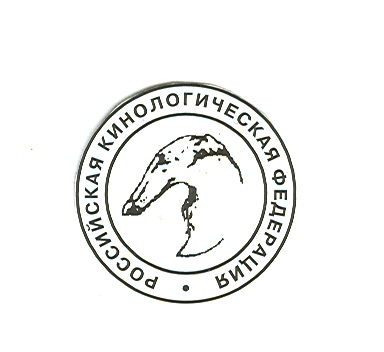 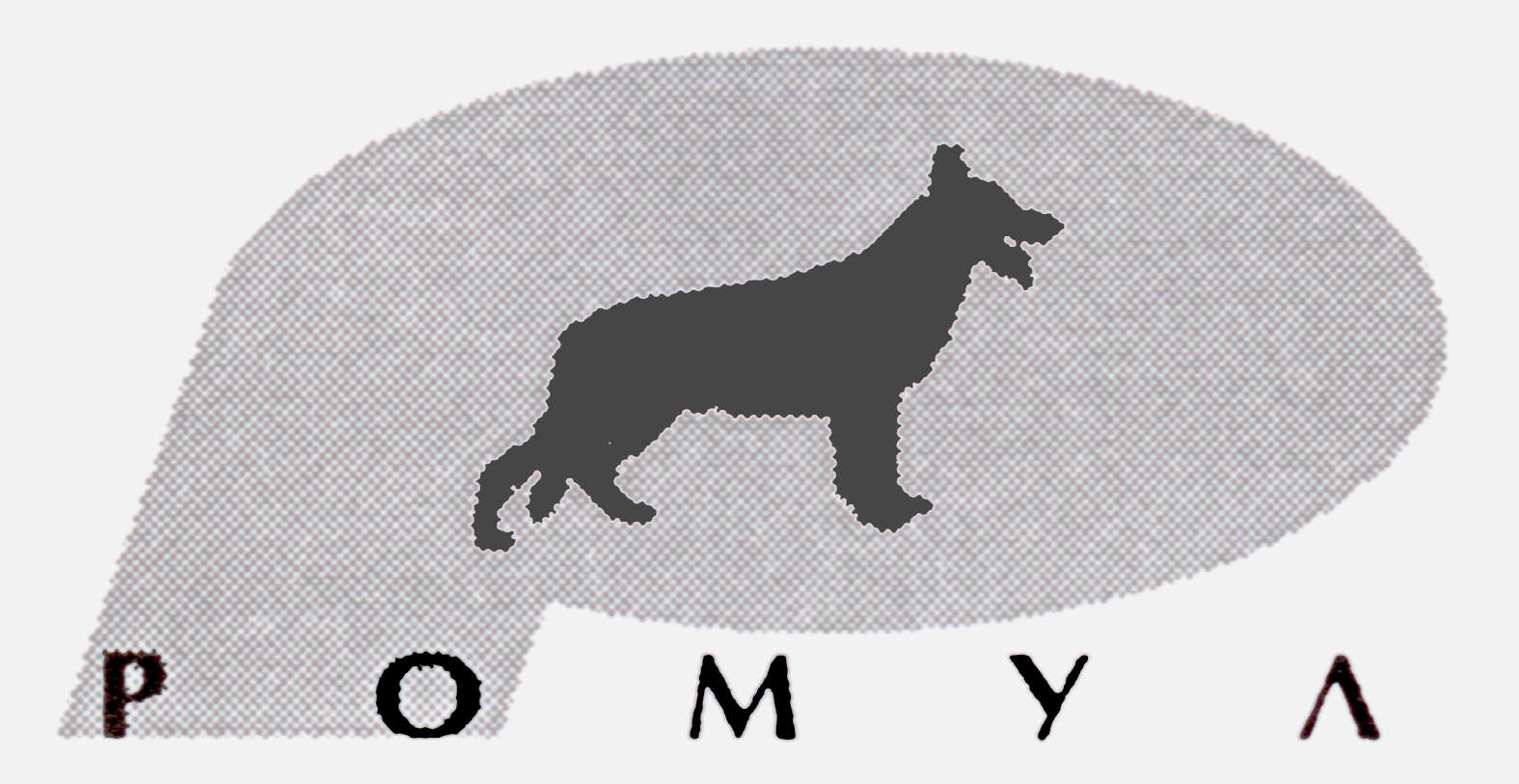 РОССИЙСКАЯ КИНОЛОГИЧЕСКАЯ ФЕДЕРАЦИЯРФСС   МОО «КЦ « РОМУЛ »ВЫСТАВКА СОБАК ВСЕХ ПОРОДРАНГА САС-ЧРКФКАТАЛОГ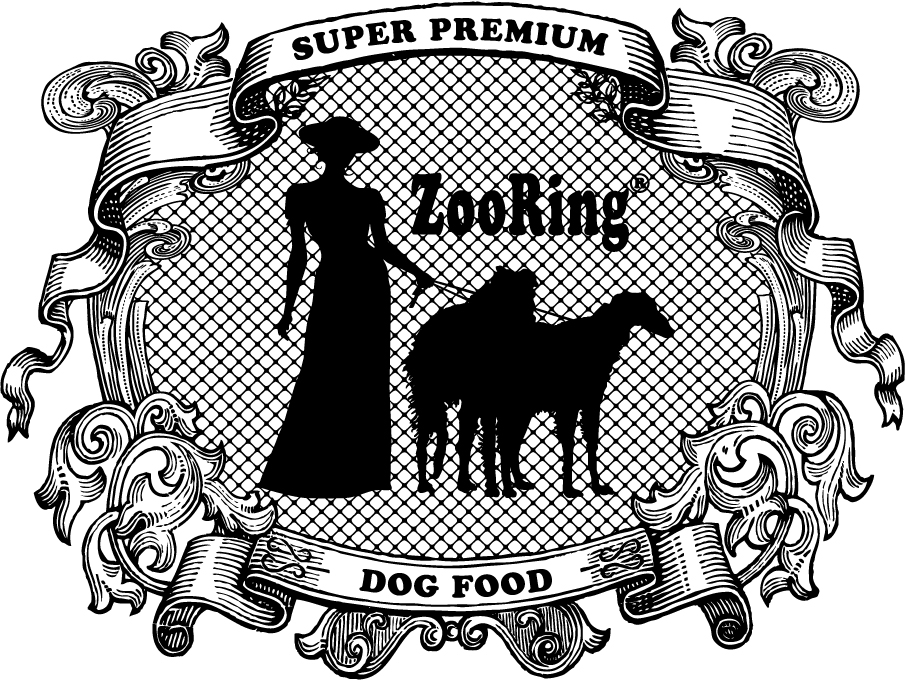 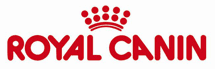 28 января 2023г. Москва, 
32 км МКАД, владение 4, ТЦ «Чайнатаун»РОО «КЦ «РОМУЛ»Руководитель - ЗУЕВА Вероника ВячеславовнаПитомники в составе Клуба:"В е з у в и й"владелец и руководитель: Зуева Вероника Вячеславовна Контакты: (499) 201-1339 (Москва)Породы: восточноевропейская овчарка, бассет-хаунд, русско-европейская лайка, вельш корги пемборк, французский бульдог  «А у р у м   А г л и с»владелец и руководитель: Агличева Елена СтаниславовнаКонтакты: 8-910-451-11-22 (Москва)Породы: немецкая овчарка, схипперке"И з    К с а р о   Ч е с т н а я   и г р а "владелец и руководитель: Михеева Екатерина Вячеславовна Контакты: 8-916-655-2642 (Москва)Породы: восточноевропейская овчарка"И з   Р у с с к о г о   К а м е л о т а"владелец и руководитель: Тянутова Юлия АлексеевнаКонтакты: (495) 352-7442 (Москва) Породы: восточноевропейская овчарка, шпиц миниатюрный (померанский)"Б у н а с е"владелец и руководитель: Бурунова Наталья ЮрьевнаКонтакты: 8-915-288-86-60 (Москва)Породы: вельш корги пемброк  "Р о с    Ш а н с"владелец и руководитель: Скогорева Екатерина ВикторовнаКонтакты: (495) 438-7482 (Москва)Породы: восточноевропейская овчарка, мопс, чихуахуа"Р у с   К а р т э л ь"владелец и руководитель: Игнатьева Ольга Николаевна Контакты: (495) 579-9023 (Москва) Породы: восточноевропейская овчарка, мопс, чихуахуа«Ф. Х а у с  Ш и р а н»Владелец и руководитель: Ширан Елена ЕвгеньевнаКонтакты: 8-925-514-3376Породы: немецкая овчарка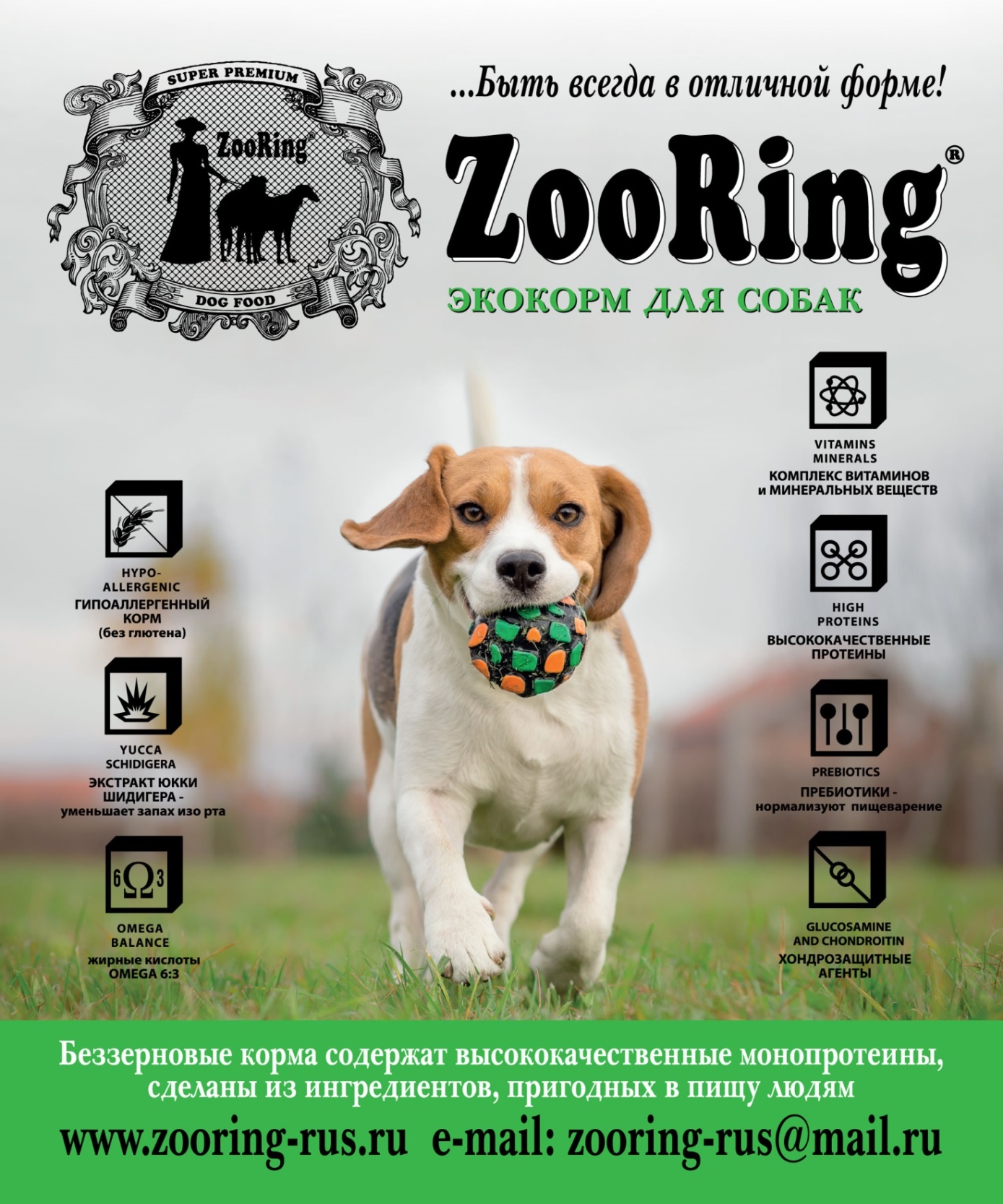 Работа с питомниками и заказ кормов менеджеры:8-903-777-04-67   e-mail:  elenappc@mail.ru8-985-898-08-93   e-mail:  zook0rm@yandex.ruРОССИЙСКАЯ КИНОЛОГИЧЕСКАЯ ФЕДЕРАЦИЯ   РФССДорогие участники и гости выставок!Уважаемые судьи!          Мы рады приветствовать Вас, истинных любителей собак, на очередной  выставке  МОО «КЦ «РОМУЛ».Нам очень приятно, что из большого числа выставок, вы выбрали именно наши. Наш оргкомитет приложил максимум усилий для того, чтобы наши выставки были интересные  для участников и гостей. Оргкомитет от всей души желает Вам удачи и побед, а самое главное – хорошего настроения. Надеемся, что Вы будете в дальнейшем нашими друзьями и постоянными участниками выставок МОО «КЦ «РОМУЛ».                                                Президент МОО «КЦ «РОМУЛ».Адрес клуба:         Москва, Дубнинская 50-44, 		              т. 8-915-211-92-05Оргкомитет выставки:Председатель – Зуева В.В.Секретарь – Крюкова С.М.Судьи:     Лариса Галиаскарова (МO) – Larisa Galiaskarova (Russia)                    Оксана Гачина (Ярославль) – Oksana Gachina (Russia)                 Евгений Шайхудинов (Ярославль) – Evgeniy Shaikhudinov (Russia)Стажеры: 28 января 2023г. Москва, 
32 км МКАД, владение 4, ТЦ «Чайнатаун»РАСПИСАНИЕ	РИНГ 1	ЛАРИСА ГАЛИАСКАРОВА     	10-30	КАВКАЗСКАЯ ОВЧАРКА / CAUCASIAN SHEPHERD DOG  ||  RUSSIA	ЧЕХОСЛОВАЦКАЯ ВОЛЧЬЯ СОБАКА / CESKOSLOVENSKY VLCAK   ||  SLOVAKIA	ШЕЛТИ / SHETLAND SHEEPDOG  ||  GREAT BRITAIN	ШИППЕРКЕ / SCHIPPERKE  ||  BELGIUM	БОЛЬШОЙ ШВЕЙЦАРСКИЙ ЗЕННЕНХУНД / GROSSER SCHWEIZER SENNENHUND   ||  SWITZERLAND	ДОБЕРМАН / DOBERMANN  ||  GERMANY	ИТАЛЬЯНСКИЙ КАНЕ КОРСО / CANE CORSO ITALIANO  ||  ITALY	КА ДЕ БО / PERRO DOGO MALLORQUIN-CA DE BO  ||  SPAIN	ТИБЕТСКИЙ МАСТИФ /  DO-KHYI-TIBETAN MASTIFF  ||  TIBET(CHINA)	ЭНТЛЕБУХЕР ЗЕННЕНХУНД / ENTLEBUCH CATTLE DOG  ||  SWITZERLAND	11-00	ЛАБРАДОР РЕТРИВЕР / LABRADOR RETRIEVER  ||  GREAT BRITAIN	БУЛЬДОГ / BULLDOG  ||  GREAT BRITAIN	АМЕРИКАНСКИЙ СТАФФОРДШИРСКИЙ ТЕРЬЕР / AMERICAN STAFFORDSHIRE TERRIER  ||  USA	ДЖЕК РАССЕЛ ТЕРЬЕР / JACK RUSSEL TERRIER  ||  GREAT BRITAIN	БРЕТОНСКИЙ ЭПАНЬОЛЬ / EPAGNEUL BRETON  ||  FRANCE	НЕМЕЦКИЙ КУРЦХААР /  DEUTSCH KURZHAAR  ||  GERMANY	11-20	ТАКСА СТАНДАРТНАЯ ГЛАДКОШЕРСТНАЯ / DACHSHUND STANDARD SMOOTH  ||  GERMANY	11-25	МОНО СИБА     	11-40	АЛЯСКИНСКИЙ МАЛАМУТ / ALASKAN MALAMUTE  ||  USA	МЕКСИКАНСКАЯ ГОЛАЯ СОБАКА (СТАНД) / XOLOITZCUINTLE STANDARD  ||  MEXICO	НЕМЕЦКИЙ ШПИЦ ЦВЕРГШПИЦ / DEUTSHER SPITZ (ZWERGSPITZ)  ||  GERMANY	САМОЕДСКАЯ СОБАКА / SAMOYEDSKAIA SOBAKA  ||  RUSSIA	СИБИРСКИЙ ХАСКИ / SIBERIAN HUSKY  ||  USA	ЯКУТСКАЯ ЛАЙКА / YAKUTSKAYA LAIKA  ||  RUSSIA	12-10	БАССЕТ ХАУНД / BASSET HOUND  ||  GREAT BRITAIN	РОДЕЗИЙСКИЙ РИДЖБЕК / RHODESIAN RIDGEBACK  ||  SOUTH AFRICA	12-30	АНГЛИЙСКИЙ КОКЕР СПАНИЕЛЬ / ENGLISH COCKER SPANIEL  ||  GREAT BRITAIN	АНГЛИЙСКИЙ СПРИНГЕР СПАНИЕЛЬ / ENGLISH SPRINGER SPANIEL  ||  GREAT BRITAIN	ЗОЛОТИСТЫЙ РЕТРИВЕР / GOLDEN RETRIEVER  ||  GREAT BRITAIN	РУССКАЯ ПСОВАЯ БОРЗАЯ / BORZOI  ||  RUSSIA	УИППЕТ / WHIPPET  ||  GREAT BRITAIN	БИШОН ФРИЗЕ / BICHON A POIL FRISE  ||  BELGIUM, FRANCE	КИТАЙСКАЯ ХОХЛАТАЯ СОБАКА / CHINESE CRESTED DOGS  ||  CHINA	КОНТИНЕНТАЛЬНЫЙ ТОЙ СПАНИЕЛЬ-ПАПИЙОН /                                        EPAGNEUL NAIN CONTINENTAL PAPILLON  ||  BELGIUM, FRANCE	МАЛЬТЕЗЕ / MALTESE  ||  ITALY	МОПС / PUG  ||  CHINA	РУССКИЙ ТОЙ  ГЛАДКОШЕРСТНЫЙ / RUSSIAN TOY SMOOTH COAT  ||  RUSSIA	ФРАНЦУЗСКИЙ БУЛЬДОГ / FRENCH BULLDOG  ||  FRANCE	ЧИХУАХУА ДЛИННОШЕРСТНЫЙ / CHIHUAHUA ROUGH  ||  MEXICO	ЧИХУАХУА КОРОТКОШЕРСТНЫЙ / CHIHUAHUA SMOOTH  ||  MEXICO	ШИ ТЦУ / SHIH TZU  ||  TIBET(CHINA)	ПУДЕЛЬ МИНИАТЮРНЫЙ (Абрикос.Серебр.) / CANICHE NAIN(apricot&silver)  ||  FRANCE	КАВАЛЕР КИНГ ЧАРЛЬЗ СПАНИЕЛЬ / CAVALIER KING CHARLES SPANIEL  ||  GREAT BRITAIN	ЕВГЕНИЙ ШАЙХУДИНОВ     	13-50	МОНО ЧИХУАХУА     	14-20	МОНО РУССКИЙ ТОЙ     	РИНГ 2	ЕВГЕНИЙ ШАЙХУДИНОВ     	10-00	МОНО ВЕЛЬШ КОРГИ КАРДИГАН     	ОКСАНА ГАЧИНА      	10-30	АВСТРАЛИЙСКАЯ ОВЧАРКА  /  AUSTRALIAN SHEPHERD   ||  USA	ВОСТОЧНО-ЕВРОПЕЙСКАЯ ОВЧАРКА / VOSTOCHNO-EVROPEISKAYA OVCHARKA  ||  RUSSIA	НЕМЕЦКАЯ ОВЧАРКА / GERMAN SHEPHERD DOG  ||  GERMANY	НЕМЕЦКАЯ ОВЧАРКА ДЛИННОШЕРСТНАЯ / GERMAN SHEPHERD DOG LONG HAIRED  ||  GERMANY	БЕЛЬГИЙСКАЯ ОВЧАРКА МАЛИНУА / BELGIAN SHEPHERD DOG MALINOIS  ||  BELGIUM	БОРДЕР КОЛЛИ / BORDER COLLIE  ||  GREAT BRITAIN	11-00	САС 5-ОЙ ГРУППЫ FCI     	СИБА / SHIBA  ||  JAPAN	АЛЯСКИНСКИЙ МАЛАМУТ / ALASKAN MALAMUTE  ||  USA	НЕМЕЦКИЙ ШПИЦ ЦВЕРГШПИЦ / DEUTSHER SPITZ (ZWERGSPITZ)  ||  GERMANY	САМОЕДСКАЯ СОБАКА / SAMOYEDSKAIA SOBAKA  ||  RUSSIA	БЕСТЫ ВЫСТАВКИ САС 5-ОЙ ГРУППЫ FCI     	11-30	ЦВЕРГШНАУЦЕР (БЕЛ) / MINIATURE SCHNAUZER WHITE  ||  GERMANY	ЦВЕРГШНАУЦЕР (ПЕРЕЦ С СОЛЬ) / MINIATURE SCHNAUZER PEPPERING  ||  GERMANY	ЦВЕРГШНАУЦЕР (ЧЕРН С СЕРЕБР) / MINIATURE SCHNAUZER BLACK&SILVER  ||  GERMANY	ЦВЕРГШНАУЦЕР (ЧЕРН) / MINIATURE SCHNAUZER BLACK   ||  GERMANY	ШНАУЦЕР (ПЕРЕЦ С СОЛЬЮ) / SCHNAUZER PEPPERING  ||  GERMANY	СРЕДНЕАЗИАТСКАЯ ОВЧАРКА / CENTRAL ASIA SHEPHERD DOG  ||  RUSSIA	ЦВЕРГПИНЧЕР / ZWERGPINSCHER  ||  GERMANY	МАСТИФ / MASTIFF   ||  GREAT BRITAIN	12-00	ВЕЛЬШ КОРГИ КАРДИГАН / WELSH CORGI CARDIGAN  ||  GREAT BRITAIN	ВЕЛЬШ КОРГИ ПЕМБРОК / WELSH CORGI PEMBROKE   ||  GREAT BRITAIN	МИНИАТЮРНАЯ АМЕРИКАНСКАЯ ОВЧАРКА / MINIATURE AMERICAN SHEPHERD  ||  USA	ЕВГЕНИЙ ШАЙХУДИНОВ     	12-25	СИБА / SHIBA  ||  JAPAN	МОНО ВЕЛЬШ КОРГИ ПЕМБРОК     	ОКСАНА ГАЧИНА      	13-50	ВЕЙМАРАНЕР К-Ш / WEIMARANER S-H  ||  GERMANY	ВЕСТ ХАЙЛЕНД ВАЙТ ТЕРЬЕР / WEST HIGHLAND WHITE TERRIER  ||  GREAT BRITAIN	АМЕРИКАНСКИЙ КОКЕР СПАНИЕЛЬ / AMERICAN COCKER SPANIEL  ||  USA	МОНО БАССЕТ ХАУНД      	14-20	САС 9-ОЙ ГРУППЫ FCI     	БИШОН ФРИЗЕ / BICHON A POIL FRISE  ||  BELGIUM, FRANCE	КАВАЛЕР КИНГ ЧАРЛЬЗ СПАНИЕЛЬ / CAVALIER KING CHARLES SPANIEL  ||  GREAT BRITAIN	КОНТИНЕНТАЛЬНЫЙ ТОЙ СПАНИЕЛЬ-ПАПИЙОН /                                        EPAGNEUL NAIN CONTINENTAL PAPILLON  ||  BELGIUM, FRANCE	МАЛЬТЕЗЕ / MALTESE  ||  ITALY	ПУДЕЛЬ МИНИАТЮРНЫЙ (Абрикос.Серебр.) / CANICHE NAIN(apricot&silver)  ||  FRANCE	ПУДЕЛЬ ТОЙ / CANICHE MINIATURE TOY  ||  FRANCE	ФРАНЦУЗСКИЙ БУЛЬДОГ / FRENCH BULLDOG  ||  FRANCE	ЧИХУАХУА ДЛИННОШЕРСТНЫЙ / CHIHUAHUA ROUGH  ||  MEXICO	ЧИХУАХУА КОРОТКОШЕРСТНЫЙ / CHIHUAHUA SMOOTH  ||  MEXICO	БЕСТ ВЫСТАВКИ САС 9-ОЙ ГРУППЫ FCI      РЕГЛАМЕНТ ПРОВЕДЕНИЯ ВЫСТАВКИСОБАК ВСЕХ ПОРОД (САС)        ОБЩИЕ ПОЛОЖЕНИЯСертификатные выставки собак в системе РКФ проводятся в соответствии с требованиями FCIи настоящим Положением.Сертификатные выставки делятся на:– интернациональные всех пород (ранг CACIB FCI; в рамках выставки возможна организацияспециализированных рингов – specialty – с присвоением дополнительных титулов);– национальные всех пород (ранг CAC);– национальные отдельных групп пород (ранг CAC; в рамках выставки возможна организацияспециализированных рингов – specialty – с присвоением дополнительных титулов);– монопородные (ранг КЧК / КЧП, ПК / ПП).К участию в интернациональных выставках ранга CACIB допускаются только породы собак,признанные FCI. Для пород, не признанных FCI, но признанных РКФ, в рамках интернациональных выставок ранга CACIB организуются выставки ранга CAC.К участию в национальных и монопородных выставках допускаются породы собак,признанные РКФ.Все собаки, заявленные в каталоге, должны быть зарегистрированы во Всероссийской единой родословной книге РКФ, либо одной из стран FCI, либо АКС (США), КС (Великобритания), СКС(Канада).Здоровье и благополучие собак должны быть АБСОЛЮТНЫМ ПРИОРИТЕТОМ на всехвыставках РКФ / FCI.ВЫСТАВОЧНЫЕ КЛАССЫКласс бэби / baby (с 4 до 6 месяцев)Класс щенков / puppy (с 6 до 9 месяцев)Класс юниоров / junior (с 9 до 18 месяцев)Класс промежуточный / intermediate (с 15 до 24 месяцев)Класс открытый / open (с 15 месяцев)Класс рабочий / working (с 15 месяцев, для собак, имеющих рабочие серт.)Класс чемпионов / champion (с 15 месяцев, для собак имеющих титул Чемпион России, Национальный чемпион страны FCI, Интерчемпион)Класс ветеранов / veteran (с 8 лет)Датой определения возраста собаки является день выставки. Если день рождения собаки совпадает с датой проведения выставки, то владелец вправе самостоятельно решить, в какой класс регистрировать собаку.ОЦЕНКИ, СЕРТИФИКАТЫ И ТИТУЛЫВ классах юниоров, промежуточном, открытом, рабочем, чемпионов и ветеранов, а также в классе чемпионов НКП (на монопородных выставках) присуждаются следующие оценки:– отлично / excellent (красная лента)– очень хорошо / very good (синяя лента– хорошо / good (зеленая лента– удовлетворительно / satisfactory (желтая лента)– дисквалификация / disqualification (белая лента), причина дисквалификации должна быть отражена в описании и в отчете; листы описания (оригинал и копия) должны быть заверены собственноручной подписью судьи и подписью владельца / хендлера дисквалифицированной собаки, подтверждающей, что он был ознакомлен с фактом и причиной дисквалификации;– невозможно отсудить (без оценки) / cannot be judged (without evaluation), причина оставления без оценки должна быть отражена в описании и в отчете.В классах беби и щенков присуждаются следующие оценки:– очень перспективный / very promising (красная лента);– перспективный / promising (синяя лента);– неперспективный / not promising (белая лента).    Четыре лучших собаки в каждом классе должны быть расставлены по местам с 1-го по 4-е при условии, если они имеют оценки не ниже «очень хорошо» (в классах беби и щенков – не ниже «перспективный»).    В ринге по усмотрению судьи могут выдаваться сертификаты и присуждаться титулы:CW – победитель класса. Присваивается на выставке любого ранга первой собаке в классе, получившей высшую оценку.JCAC – кандидат в юные чемпионы России по красоте. Присваивается на выставках ранга CACIB и CAC кобелю и суке, получившим CW в классе юниоров.R.JCAC – резервный кандидат в юные чемпионы России по красоте. Может быть присвоен на выставках ранга CACIB и CAC собаке, получившей оценку «отлично 2» в классе юниоров (при условии, что первой собаке присужден JCAC). Если CAC присвоен собаке, имеющий титул юного чемпиона России, R.JCAC засчитывается как JCAC. Кроме того, при оформлении титула юного чемпиона России 2 х R.JCAC могут быть засчитаны как 1 х JCAC (однократно).САС – кандидат в чемпионы России по красоте. На выставках ранга CACIB присваивается всем собакам, получившим CW в классах промежуточном, открытом, рабочем, чемпионов; на выставках ранга CAC присваивается кобелю и суке, занявшим первое место в сравнении CW классов промежуточного, открытого, рабочего, чемпионов.R.CAC – резервный кандидат в чемпионы России по красоте. На выставках ранга CACIB может быть присвоен собакам, получившим оценку «отлично 2» в классах промежуточном, открытом, рабочем, чемпионов (при условии, что первой собаке присужден CAC); на выставках ранга CAC присваивается в сравнении CW классов промежуточного, открытого, рабочего, чемпионов, оставшихся после выбора обладателя CAC, и второй собаки из класса, CW которого получил CAC. Если CAC присвоен собаке, имеющий титул чемпиона России, R.CAC засчитывается как CAC. Кроме того, при оформлении титула чемпиона России 2 х R.CAC могут быть засчитаны как 1 х CAC (однократно).VCAC – кандидат в ветераны-чемпионы России по красоте. Присваивается на выставках ранга CACIB и CAC кобелю и суке, получившим CW в классе ветеранов.R.VCAC – резервный кандидат в ветераны-чемпионы России по красоте. Может быть присвоен на выставках ранга CACIB и CAC собаке, получившей оценку «отлично 2» в классе ветеранов (при условии, что первой собаке присужден VCAC). Если VCAC присвоен собаке, имеющий титул ветерана чемпиона России, R.VCAC засчитывается как VCAC. Кроме того, при оформлении титула ветерана чемпиона России 2 х R.VCAC могут быть засчитаны как 1 х VCAC (однократно)ЮЧРКФ – юный чемпион РКФ. Присваивается на выставках ранга CACIB и на выставках ранга CAC / «Чемпион РКФ» кобелю и суке, получившим JCAC.ЧРКФ – чемпион РКФ. На выставках ранга CACIB присваивается кобелю и суке, получившим CACIB; на выставках ранга CAC / «Чемпион РКФ» присваивается кобелю и суке, получившим CAC.ВЧРКФ – ветеран чемпион РКФ. Присваивается на выставках ранга CACIB и на выставках ранга CAC / «Чемпион РКФ» кобелю и суке, получившим VCAC.ЮЧФ – юный чемпион федерации. Присваивается на выставках ранга CAC / «Чемпион федерации» кобелю и суке, получившим JCAC.ЧФ – чемпион федерации. На выставках ранга CAC / «Чемпион РКФ» присваивается всем собакам, получившим CW в классах промежуточном, открытом, рабочем, чемпионов; на выставках ранга CAC / «Чемпион федерации» присваивается кобелю и суке, получившим CAC.ВЧФ – ветеран чемпион федерации. Присваивается на выставках ранга CAC / «Чемпионфедерации» кобелю и суке, получившим VCAC. На выставках всех рангов в каждой породе также выбираются:ЛБ / BOB baby – лучший беби породы; выбирается сравнением кобеля и суки CW беби (навыставках, где по решению оргкомитета велась запись в класс беби).ЛЩ / BOB puppy – лучший щенок породы; выбирается сравнением кобеля и суки CW щенков.ЛЮ / BOB junior – лучший юниор породы; выбирается сравнением кобеля и суки CW класса юниоров.ЛВ / BOB veteran – лучший ветеран породы; выбирается сравнением кобеля и суки CW класса ветеранов.ЛПП / BOB (Best of Breed) – лучший представитель породы; выбирается сравнением шести собак: кобеля и суки CW класса юниоров; кобеля и суки, выбранных сравнением CW классов промежуточного, открытого, рабочего, чемпионов и (если применимо) чемпионов НКП; кобеля и суки CW класса ветеранов.ВОS (Best of Opposite Sex) – лучший представитель противоположного пола в породе; выбирается сравнением собак противоположного пола после выбора ЛПП / ВОВ.Сука и кобель – обладатели основных титулов выбираются по окончании судейства взрослых классов. ЛБ, ЛЩ, ЛЮ, ЛВ, BOB и BOS выбираются после окончания судейства породы.     В главном ринге выставки выбираются:Best in show baby (puppy, junior, veteran) – лучшая собака выставки раздельно среди беби (если применимо), щенков, юниоров и ветеранов. Лучший беби (щенок, юниор, ветеран) выставки выбирается при сравнении лучших беби (щенков, юниоров, ветеранов) каждой породы, участвующей в выставке (в каждом конкурсе расставляются три лучших собак).Best in Group / BIG – лучшая собака в группе по классификации FCI; выбирается при сравнении BOB всех пород группы (расставляются три лучших собаки).Best in Show / BIS – лучшая собака выставки; выбирается при сравнении всех обладателей титула BIG (расставляются три лучших собаки).    По решению оргкомитета в рамках выставки могут проводиться конкурсы:Конкурс пар / Couple competition – участвуют 2 собаки одной породы: кобель и сука,принадлежащие одному владельцу (пару выставляет один хендлер).Конкурс питомников / Breeders’ groups competition – участвуют от 3 до 5 собак одной породы, рожденные в одном питомнике, имеющие одну заводскую приставку.Конкурс производителей / Progeny groups’ competition – участвуют производитель ( ница) и от 3 до 5 потомков первой генерации.В конкурсах пар, питомников, производителей участвуют лишь собаки, внесенные в каталог, заранее записанные на конкурс, экспонировавшиеся на данной выставке и получившие оценку не ниже «очень хорошо» (собаки классов беби и щенков в конкурсах не участвуют).    Собаки пород, не признанных FCI и признанных РКФ, участвуют в традиционных конкурсах на главном ринге только на выставках ранга CAC.    Конкурс «Гордость России» рекомендуется проводить на всех выставках ранга CACIB и CAC в системе РКФ. В нем участвуют лучшие представители отечественных пород собак. Судья выбирает только одну собаку, которая получает титул «Гордость России».     ПРОЦЕДУРА СУДЕЙСТВА     Главным лицом в ринге является судья. По организационным вопросам ответственным за работу ринга является распорядитель, но все решения принимаются только с согласия судьи.     Судейство в каждой породе проходит в следующем порядке: беби кобели, щенки кобели, юниоры кобели, кобели классов промежуточного, открытого, рабочего, чемпионов, чемпионов НКП (на монопородных выставках), кобели ветераны; беби суки, щенки суки, юниоры суки, суки классов промежуточного, открытого, рабочего, чемпионов, чемпионов НКП (на монопородных выставках), суки ветераны.     Судья в ринге производит индивидуальный осмотр каждой собаки в стойке и в движении, делает описание (если это предусмотрено регламентом выставки) и присуждает оценку.     После осмотра всех собак в классе проводится сравнение на CW, и четыре лучших собаки расставляются по местам с 1-го по 4-е (при наличии оценки не ниже «очень хорошо», в классах беби и щенков – при наличии оценки не ниже «перспективный»). Дальнейшая процедура выбора лучших в породе описана выше.     Любое решение, принятое судьей относительно оценки, расстановки, присуждения титулов и выдачи сертификатов, является окончательным и не может быть отменено в рамках данного конкретного мероприятия. Если экспонент считает решение судьи в отношении своей собаки ошибочным или усматривает в действиях судьи нарушение положений РКФ и / или FCI о выставках и / или о судьях, он может обратиться с жалобой в соответствующую комиссию РКФ.     Экспоненты, опоздавшие в ринг, к экспертизе не допускаются. На усмотрение судьи они могут быть описаны вне ринга (с оценкой, но без присвоения титулов и сертификатов).      Экспонент не может покидать ринг во время экспертизы без разрешения судьи. Засамовольный уход с ринга судья вправе аннулировать ранее присвоенную оценку / титул.     В случае неприбытия или опоздания судьи, назначенного на породу, экспертизу собакосуществляет резервный судья.                 КЛУБ ОСТАВЛЯЕТ ЗА СОБОЙ ПРАВО ЗАМЕНЫ  ЭКСПЕРТА	ВЫСТАВКА СОБАК ВСЕХ ПОРОД САС-ЧРКФ	01	Группа FCI	1	АВСТРАЛИЙСКАЯ ОВЧАРКА  /  AUSTRALIAN SHEPHERD	1	--	6	(	6	)	2	БЕЛЬГИЙСКАЯ ОВЧАРКА МАЛИНУА / BELGIAN SHEPHERD DOG MALINOIS	7	--	7	(	1	)	3	БОРДЕР КОЛЛИ / BORDER COLLIE	8	--	8	(	1	)	4	ВЕЛЬШ КОРГИ КАРДИГАН / WELSH CORGI CARDIGAN	9	--	10	(	2	)	5	ВЕЛЬШ КОРГИ ПЕМБРОК / WELSH CORGI PEMBROKE	11	--	18	(	8	)	6	ВОСТОЧНО-ЕВРОПЕЙСКАЯ ОВЧАРКА / VOSTOCHNO-EVROPEISKAYA OVCHARKA	19	--	22	(	4	)	7	МИНИАТЮРНАЯ АМЕРИКАНСКАЯ ОВЧАРКА / MINIATURE AMERICAN SHEPHERD	23	--	23	(	1	)	8	НЕМЕЦКАЯ ОВЧАРКА / GERMAN SHEPHERD DOG	24	--	24	(	1	)	9	НЕМЕЦКАЯ ОВЧАРКА ДЛИННОШЕРСТНАЯ / GERMAN SHEPHERD DOG LONG HAIRED	25	--	26	(	2	)	10	ЧЕХОСЛОВАЦКАЯ ВОЛЧЬЯ СОБАКА / CESKOSLOVENSKY VLCAK	27	--	27	(	1	)	11	ШЕЛТИ / SHETLAND SHEEPDOG	28	--	28	(	1	)	12	ШИППЕРКЕ / SCHIPPERKE	29	--	30	(	2	)	02	Группа FCI	13	БОЛЬШОЙ ШВЕЙЦАРСКИЙ ЗЕННЕНХУНД / GROSSER SCHWEIZER SENNENHUND	31	--	31	(	1	)	14	БУЛЬДОГ / BULLDOG	32	--	32	(	1	)	15	ДОБЕРМАН / DOBERMANN	33	--	33	(	1	)	16	ИТАЛЬЯНСКИЙ КАНЕ КОРСО / CANE CORSO ITALIANO	34	--	36	(	3	)	17	КА ДЕ БО / PERRO DOGO MALLORQUIN-CA DE BO	37	--	37	(	1	)	18	КАВКАЗСКАЯ ОВЧАРКА / CAUCASIAN SHEPHERD DOG	38	--	39	(	2	)	19	МАСТИФ / MASTIFF	40	--	40	(	1	)	20	СРЕДНЕАЗИАТСКАЯ ОВЧАРКА / CENTRAL ASIA SHEPHERD DOG	41	--	41	(	1	)	21	ТИБЕТСКИЙ МАСТИФ /  DO-KHYI-TIBETAN MASTIFF	42	--	42	(	1	)	22	ЦВЕРГПИНЧЕР / ZWERGPINSCHER	43	--	43	(	1	)	23	ЦВЕРГШНАУЦЕР (БЕЛ) / MINIATURE SCHNAUZER WHITE	44	--	44	(	1	)	24	ЦВЕРГШНАУЦЕР (ПЕРЕЦ С СОЛЬ) / MINIATURE SCHNAUZER PEPPERING	45	--	46	(	2	)	25	ЦВЕРГШНАУЦЕР (ЧЕРН С СЕРЕБР) / MINIATURE SCHNAUZER BLACK&SILVER	47	--	48	(	2	)	26	ЦВЕРГШНАУЦЕР (ЧЕРН) / MINIATURE SCHNAUZER BLACK	49	--	51	(	3	)	27	ШНАУЦЕР (ПЕРЕЦ С СОЛЬЮ) / SCHNAUZER PEPPERING	52	--	52	(	1	)	28	ЭНТЛЕБУХЕР ЗЕННЕНХУНД / ENTLEBUCH CATTLE DOG	53	--	53	(	1	)	03	Группа FCI	29	АМЕРИКАНСКИЙ СТАФФОРДШИРСКИЙ ТЕРЬЕР / AMERICAN STAFFORDSHIRE TERRIER	54	--	56	(	3	)	30	ВЕСТ ХАЙЛЕНД ВАЙТ ТЕРЬЕР / WEST HIGHLAND WHITE TERRIER	57	--	57	(	1	)	31	ДЖЕК РАССЕЛ ТЕРЬЕР / JACK RUSSEL TERRIER	58	--	58	(	1	)	04	Группа FCI	32	ТАКСА СТАНДАРТНАЯ ГЛАДКОШЕРСТНАЯ / DACHSHUND STANDARD SMOOTH	59	--	60	(	2	)	05	Группа FCI	33	АЛЯСКИНСКИЙ МАЛАМУТ / ALASKAN MALAMUTE	61	--	63	(	3	)	34	МЕКСИКАНСКАЯ ГОЛАЯ СОБАКА (СТАНД) / XOLOITZCUINTLE STANDARD	64	--	64	(	1	)	35	НЕМЕЦКИЙ ШПИЦ ЦВЕРГШПИЦ / DEUTSHER SPITZ (ZWERGSPITZ)	65	--	69	(	5	)	36	САМОЕДСКАЯ СОБАКА / SAMOYEDSKAIA SOBAKA	70	--	72	(	3	)	37	СИБА / SHIBA	73	--	75	(	3	)	38	СИБИРСКИЙ ХАСКИ / SIBERIAN HUSKY	76	--	76	(	1	)	39	ЯКУТСКАЯ ЛАЙКА / YAKUTSKAYA LAIKA	77	--	77	(	1	)	06	Группа FCI	40	БАССЕТ ХАУНД / BASSET HOUND	78	--	85	(	8	)	41	РОДЕЗИЙСКИЙ РИДЖБЕК / RHODESIAN RIDGEBACK	86	--	86	(	1	)	07	Группа FCI	42	БРЕТОНСКИЙ ЭПАНЬОЛЬ / EPAGNEUL BRETON	87	--	87	(	1	)	43	ВЕЙМАРАНЕР К-Ш / WEIMARANER S-H	88	--	88	(	1	)	44	НЕМЕЦКИЙ КУРЦХААР /  DEUTSCH KURZHAAR	89	--	89	(	1	)	08	Группа FCI	45	АМЕРИКАНСКИЙ КОКЕР СПАНИЕЛЬ / AMERICAN COCKER SPANIEL	90	--	90	(	1	)	46	АНГЛИЙСКИЙ КОКЕР СПАНИЕЛЬ / ENGLISH COCKER SPANIEL	91	--	91	(	1	)	47	АНГЛИЙСКИЙ СПРИНГЕР СПАНИЕЛЬ / ENGLISH SPRINGER SPANIEL	92	--	92	(	1	)	48	ЗОЛОТИСТЫЙ РЕТРИВЕР / GOLDEN RETRIEVER	93	--	93	(	1	)	49	ЛАБРАДОР РЕТРИВЕР / LABRADOR RETRIEVER	94	--	95	(	2	)	09	Группа FCI	50	БИШОН ФРИЗЕ / BICHON A POIL FRISE	96	--	97	(	2	)	51	КАВАЛЕР КИНГ ЧАРЛЬЗ СПАНИЕЛЬ / CAVALIER KING CHARLES SPANIEL	98	--	105	(	8	)	52	КИТАЙСКАЯ ХОХЛАТАЯ СОБАКА / CHINESE CRESTED DOGS	106	--	106	(	1	)	53	КОНТИНЕНТАЛЬНЫЙ ТОЙ СПАНИЕЛЬ-ПАПИЙОН / EPAGNEUL NAIN CONTINENTAL 	107	--	108	(	2	)	54	МАЛЬТЕЗЕ / MALTESE	109	--	109	(	1	)	55	МОПС / PUG	110	--	111	(	2	)	56	ПУДЕЛЬ МИНИАТЮРНЫЙ (Абрикос.Серебр.) / CANICHE NAIN(apricot&silver)	112	--	112	(	1	)	57	РУССКИЙ ТОЙ  ГЛАДКОШЕРСТНЫЙ / RUSSIAN TOY SMOOTH COAT	113	--	113	(	1	)	58	ФРАНЦУЗСКИЙ БУЛЬДОГ / FRENCH BULLDOG	114	--	115	(	2	)	59	ЧИХУАХУА ДЛИННОШЕРСТНЫЙ / CHIHUAHUA ROUGH	116	--	118	(	3	)	60	ЧИХУАХУА КОРОТКОШЕРСТНЫЙ / CHIHUAHUA SMOOTH	119	--	121	(	3	)	61	ШИ ТЦУ / SHIH TZU	122	--	122	(	1	)	10	Группа FCI	62	РУССКАЯ ПСОВАЯ БОРЗАЯ / BORZOI	123	--	123	(	1	)	63	УИППЕТ / WHIPPET	124	--	124	(	1	)	ВЫСТАВКА СОБАК ВСЕХ ПОРОД САС-ЧРКФ	01	Группа F.C.I.	АВСТРАЛИЙСКАЯ ОВЧАРКА	AUSTRALIAN SHEPHERD  (USA)кобели / males	юниоров / junior class	001	РЫЦАРЬ РЭЙ КНОП   	Щ/К, FJF 1681, дата рождения: 12.04.2022, окрас: красный триколор,	о: EGAN RODRIGO TRUFFO IZ DOMA KOROLEVOI, м: GETWINS ULMINA,	зав: ПЕТРОВА Е., вл: , 	оценка:.............................. титул:...........................................................................................................	промежуточный / intermediate class	002	ARAUCO INDOMITO HOLA Y CHAO   	РКФ 6216764, 9910030000901413, дата рождения: 10.04.2021, окрас: ЧЕР-3цв,	о: NORTHBAY X'SELL AMAZING INDY, м: ARAUCO INDOMITO CALOFORNIA DREAMIN,	зав: ЧИЛИ, вл: ВЫСОЦКОВА Е., МОСКВА	оценка:.............................. титул:...........................................................................................................	003	МАРКВЕСТ АПАРИК   	РКФ 6212072, MKW 3, дата рождения: 19.03.2021, окрас: черный,	о: СЕВЕНТИ СЕВЕН КЭТЧ Ю ЛАК ЭНД ПЛЭЙ, м: СЕКРЕТ АУСБЕРН ЖАКГУЕР БЛЭК ПЕАРЛ,	зав: ЗОТОВА М., вл: ЩЕРБАЧЕНКО А., МОСКВА	оценка:.............................. титул:...........................................................................................................суки / females	беби / baby class	004	АВАНТЮРА ЧЕРРИ БЛИСС ФО ПУЛЯЕВ (Н/Б)   	Щ/К, XFA 3271, дата рождения: 07.10.2022, окрас: черный триколор,	о: EXCLUSIVE SIMBA FOR KARONIDAMA OF ELVIKAM, м: SEVENTY SEVEN ENJOY THE VICTORY,	зав: КОЗЫРЕВА В., вл: ПУЛЯЕВА Н., КОЗЫРЕВА В., ЧЕРЕПОВЕЦ	оценка:.............................. титул:...........................................................................................................	юниоров / junior class	005	АТЛЭНТИК ОУШНС БЛЮ ХАРТ (НБТ)   	Щ/К, LZC 340, дата рождения: 20.03.2022, окрас: голубо-мраморный,	о: ФРАЙТАЛЬ КАЙЛО РЕН, м: PRINCESS KATRIN FOR FROLAND,	зав: ВИШНЯКОВА А., вл: ЗУЕВ А., МОСКВА	оценка:.............................. титул:...........................................................................................................	промежуточный / intermediate class	006	КРИСТЕЛ КАЙРИ ИЗ ДОМА КОРОЛЕВОЙ   	РКФ 6216029, VNO 1386, дата рождения: 18.04.2021, окрас: черно-белый с подп.,	о: ARAUCO INDOMITO JOLLY ROGER, м: HARAYUKU LAVERS LAV IZ DOMA KOROLEVOI,	зав: ВЫСОЦКОВА Е., вл: ВЫСОЦКОВА Е., КАРАБЛИНОВА Т., МО, ПОДМОСКОВЬЕ	оценка:.............................. титул:...........................................................................................................	БЕЛЬГИЙСКАЯ ОВЧАРКА МАЛИНУА	BELGIAN SHEPHERD DOG MALINOIS  (BELGIUM)суки / females	промежуточный / intermediate class	007	ДЕБРА   	РКФ 6410566, DCH 36, дата рождения: 10.10.2021, окрас: рыжий с черн.затемн.,	о: ГАРДЕРУС ЛУРГАС-РИНКУ, м: ЛЕОНИ СНОВ ВАРРИОР,	зав: ПААСЕНКО С., вл: СОКОЛОВ Д., МОСКВА	оценка:.............................. титул:...........................................................................................................	БОРДЕР КОЛЛИ	BORDER COLLIE  (GREAT BRITAIN)кобели / males	юниоров / junior class	008	ДРАКО ДАРИУС СПЕНСЕР   	РКФ 6415490, HIH 1765, дата рождения: 21.01.2022, окрас: соболино-белый,	о: АЙСКНЕХТ БАЛИНТ БАЛЛАНТАЙН, м: ЦИЛИСТИНА С КРАСНОЙ ГОРКИ,	зав: ГУШАН О., вл: БИРЮКОВА Е., МО, КРАСНОГОРСК	оценка:.............................. титул:...........................................................................................................	ВЕЛЬШ КОРГИ КАРДИГАН	WELSH CORGI CARDIGAN  (GREAT BRITAIN)суки / females	юниоров / junior class	009	ЭМИРАЛЬД СИТИ ЧИЧИ   	Щ/К, EME 159, дата рождения: 21.03.2022, окрас: МР,	о: AETHWY ULTRAMARINE, м: AETHWY MIDNIGHT LADY,	зав: МОСЯКОВА С.В., вл: ШЕВЕНЕВА С.И., ПОДОЛЬСК	оценка:.............................. титул:...........................................................................................................	открытый / open class	010	ВИНД ОФ ГРАНД ЛИЛИ ИН БЛУМ   	РКФ 6292656, MXM 3055, дата рождения: 20.06.2021, окрас: тигровый,	о: MAJOR POINT VELVET UNDERGROUND, м: WIND OF GRAND GRETTA GARBO,	зав: АЛЕКСАНДРОВА Е., вл: ТОКАРЕВА Ю., МОСКВА	оценка:.............................. титул:...........................................................................................................	ВЕЛЬШ КОРГИ ПЕМБРОК	WELSH CORGI PEMBROKE  (GREAT BRITAIN)кобели / males	юниоров / junior class	011	ИМПЕРАТОР ЦЕЗАРЬ ИЗ ИМПЕРИИ АДАМАНТ   	РКФ 6341517, JEK 409, дата рождения: 07.01.2022, окрас: рыже-белый,	о: АЛЬФАВИШ КРИС, м: ВЛАТЕРФОЛЬГ ЗЕМЛЯНИКА ЯГОДА (К/Х),	зав: ИСТРАТОВА В., вл: СЛОНИНА А., МОСКВА	оценка:.............................. титул:...........................................................................................................	чемпионов / champion class	012	АМИ ДЕ КОМОВ ГАУДИ АНТОНИ   	РКФ 5742775, ASS 3180, дата рождения: 07.03.2020, окрас: РЫЖ-БЕЛ,	о: WALLFUGH I WANT IT ALL, м: ВИЖН СТАЙЛ СКАРЛЕТТ ЙОХАНССОН,	зав: КОМОВ О.И., вл: НОВОКШОНОВ Д.Н., МОСКВА	оценка:.............................. титул:...........................................................................................................суки / females	юниоров / junior class	013	АМИ ДЕ КОМОВ ОФЕЛИЯ ЛОВИБОНД   	РКФ 6552976, ASS 3492, дата рождения: 03.04.2022, окрас: РЫЖ-БЕЛ,	о: HAZELMERE AFRICAN WARRIOR, м: VISION STYLE SCARLET JOHANSSON,	зав: КОМОВА О.И., вл: ПЕТРОЧЕНКО С.Е., МОСКВА	оценка:.............................. титул:...........................................................................................................	014	КОТОМИН'С МЭДЖИК СТОРИ   	Щ/К, KOA 207, дата рождения: 25.03.2022, окрас: рыже-белый,	о: KOTOMIN'S PARADISE FLOWER, м: ЦАРСКАЯ ОСОБА ПРИВИЛЕГИЯ,	зав: КОТОМИНА Т., вл: МИХАЙЛОВСКАЯ А., ОРЕНБУРГ, ЛЕНИНА	оценка:.............................. титул:...........................................................................................................	015	ЛАЙФ СПРИНГ ВЕДЭТ   	Щ/К, GXX 1533, дата рождения: 20.04.2022, окрас: РЫЖ-БЕЛ,	о: LAIF SPRING ROYAL GOLD, м: LAIF SPRING SOUTHERN STAR,	зав: ЛЕОНТЬЕВА Н.В., вл: МУРГА С.В., ТВЕРЬ	оценка:.............................. титул:...........................................................................................................	016	СНОУ СТАЙЛ КЬЯРА   	Щ/К, KKF 1773, дата рождения: 06.03.2022, окрас: РЫЖ-БЕЛ,	о: XIN YING HUANG KING, м: SNOW STAIL SAFARY,	зав: БОЛОТИНА М.В., вл: ВИЛЬЧЕВСКАЯ С.М., МОСКВА	оценка:.............................. титул:...........................................................................................................	промежуточный / intermediate class	017	МАРКАДОС ПОРДИОС ОХ ЛА-ЛА ВАНДЕРФУЛ   	РКФ 6327117, MQS 86, дата рождения: 23.08.2021, окрас: рыже-белый,	о: DRAGONJOY GERONIMO, м: МАРКАДОС ПОРДИОС ДОННА ВАНДА ГОУ,	зав: МИХАЙЛОВСКАЯ А., вл: МИХАЙЛОВСКАЯ А., ОРЕНБУРГСКАЯ ОБЛ., ЛЕНИНА	оценка:.............................. титул:...........................................................................................................	открытый / open class	018	ВЕВЛАДИ ЮНИОН ГАБРИЭЛЬ   	РКФ 5724306, OKB 9228, дата рождения: 09.09.2019, окрас: РЫЖ-БЕЛ,	о: КОТОМИН'С З'ЭФФАЙР ИНГЛИШ СТАЙЛ, м: ВЕВЛАДИ ФОГЕТ МИ НОТ,	зав: ИГНАТЬЕВА В.В., вл: ВИНОГРАДОВА Е.С., МОСКВА	оценка:.............................. титул:...........................................................................................................	ВОСТОЧНО-ЕВРОПЕЙСКАЯ ОВЧАРКА	VOSTOCHNO-EVROPEISKAYA OVCHARKA  (RUSSIA)суки / females	юниоров / junior class	019	БЕСТ ВЕО ЛАЙН ДОРА   	РКФ 6349551 RB, DDN 5699, дата рождения: 01.01.2022, окрас: Чепрачный,	о: ВОЖАК, м: ВЕЗУВИЙ НАЙКА,	зав: КЛИЩЕНКО К., вл: МОСКВИНА Ю., МОСКВА	оценка:.............................. титул:...........................................................................................................	020	ОУ-ДЖИ-ДИ ФОН ГРИЗЗЛИ СТАЙЛ   	Щ/К, VGS 211, дата рождения: 22.04.2022, окрас: ЧЕР,	о: ДАЛЕШ-ДАН, м: ВИТЯЗЬ ЧЕРРИ БРЕНДИ,	зав: ВОЛКОВА О.Г., вл: ШЕВЕНЕВА С.И., ПОДОЛЬСК	оценка:.............................. титул:...........................................................................................................	открытый / open class	021	ОЛД БАНДИТОС ДЕРЖАВА   	РКФ 6336057 RB, OLW 184, дата рождения: 01.04.2021, окрас: ЧЕПР,	о: ЗНАК СУДЬБЫ АЙРОН ВИНД, м: МИЛЫЙ СТРАЖ ГРАЦИЯ,	зав: ГАВШИНА А.Н., вл: ФАЛЕЕВ Д.А., МОСКВА	оценка:.............................. титул:...........................................................................................................	022	РАДОСТЬ АБУС КУПЧИХА КОЛЯДА   	РКФ 5799448 RB, WXX 475, дата рождения: 15.03.2021, окрас: Чепрачный,	о: МОНШЕР ВИРСАЛЬ ГРАНИТ, м: А.М. ЯСТРЕМС ЯРКАЯ,	зав: БУСЫГИН А., вл: ЖДАНОВА Е., МО, ЛЮБЕРЦЫ	оценка:.............................. титул:...........................................................................................................	МИНИАТЮРНАЯ АМЕРИКАНСКАЯ ОВЧАРКА	MINIATURE AMERICAN SHEPHERD  (USA)суки / females	промежуточный / intermediate class	023	CASSIOPEIA GORZOWSKA PANORAMA   	РКФ 6470839, 616093901758625, дата рождения: 29.06.2021, окрас: МРМ,	о: BLUE ELK COPPER AMERICAN BOY, м: PNP SPARKELLY'S BLUE JENIX,	зав: ПОЛЬША, вл: ЯКУШЕВА Е.А., МО, РУЗА	оценка:.............................. титул:...........................................................................................................	НЕМЕЦКАЯ ОВЧАРКА	GERMAN SHEPHERD DOG  (GERMANY)кобели / males	юниоров / junior class	024	ДАРГО ВОМ ЭРНАБЕЛЛ   	Щ/К, DDN 5716, дата рождения: 06.01.2022, окрас: черный,	о: LOVE AND SPIRIT MORTON, м: КАМЕЛОТТА ФОМ ХАУС ШИРАН,	зав: ЧАЙКОВСКАЯ А., вл: , 	оценка:.............................. титул:...........................................................................................................	НЕМЕЦКАЯ ОВЧАРКА ДЛИННОШЕРСТНАЯ	GERMAN SHEPHERD DOG LONG HAIRED  (GERMANY)кобели / males	юниоров / junior class	025	ТЕАМ ЗИЛЬБЕР ВАССЕРФАЛЬ ЭЛЬФ   	РКФ 6277206, HIM 6263, дата рождения: 07.11.2021, окрас: черный,	о: ГАРРИ ИЗ ДОМА АЛЛЕНС, м: ТЕАМ ЗИЛЬБЕР ВАССЕРФАЛЬ ФРЕЯ,	зав: НАУМОВА И., вл: GHAN AHMED ALI, НИЖНИЙ НОВГОРОД	оценка:.............................. титул:...........................................................................................................суки / females	открытый / open class	026	ЗАРИНКА С ОЛИМПА ЧЕМПИОНОВ   	РКФ 5952661, LIL 7323, дата рождения: 09.05.2020, окрас: ЧЕР,	о: ТИИМ БУЛЛЕ ХОФ ЙОКЕР, м: СЕРЕБРЯНАЯ ЛУНА АЙВОРИ,	зав: ПЕТРОВИЧЕВА Д.В., вл: ШЕВЕЛЕВА С.И., МО, ПОДОЛЬСК	оценка:.............................. титул:...........................................................................................................	ЧЕХОСЛОВАЦКАЯ ВОЛЧЬЯ СОБАКА	CESKOSLOVENSKY VLCAK  (SLOVAKIA)суки / females	промежуточный / intermediate class	027	ЭПОХА ВИКТОРИИ РУСЯ КРАСНА ДЕВИЦА   	РКФ 6288704, CKF 5686, дата рождения: 05.10.2021, окрас: ВОЛ,	о: BORAKAY DENHARDT, м: ЭПОХА ВИКТОРИИ КРАСИВАЯ ВОЛЧЬЯ СТАТЬ,	зав: ЕМЕЛИНА В.В., вл: ЕЛИНА Л.И., МОСКВА	оценка:.............................. титул:...........................................................................................................	ШЕЛТИ	SHETLAND SHEEPDOG  (GREAT BRITAIN)кобели / males	юниоров / junior class	028	ЗАР ВЭЛЛИ КИНГ   	Щ/К, FFI 1929, дата рождения: 09.02.2022, окрас: соболино-белый,	о: БЬЮТИФУЛ СЛАДКИЙ ДЖЕМ, м: НЭВ ОРАНЖ МИСТЕРИ,	зав: ЗВЕРЕВА Н., вл: ЗВЕРЕВА Н., МО, МЫТИЩИ	оценка:.............................. титул:...........................................................................................................	ШИППЕРКЕ	SCHIPPERKE  (	BELGIUM)кобели / males	юниоров / junior class	029	ГОЛДЕН ТАЧ ПЕППЕР ХОТ   	Щ/К, NKA 2439, дата рождения: 09.04.2022, окрас: ЧЕР,	о: АЛТЫН ТАУ ЮЛБАРС, м: LEYU RAIN DROPS,	зав: УГЛИЧИНА Т.А., вл: КОЛОБАЕВ М.В., МОСКВА	оценка:.............................. титул:...........................................................................................................суки / females	юниоров / junior class	030	ГОЛДЕН ТАЧ ПРИМАВЕРА   	Щ/К, NKA 2442, дата рождения: 09.04.2022, окрас: ЧЕР,	о: АЛТЫН ТАУ ЮЛБАРС, м: LEYU RAIN DROPS,	зав: УГЛИЧИНА Т.А., вл: КОЛОБАЕВ М.В., МОСКВА	оценка:.............................. титул:...........................................................................................................	02	Группа F.C.I.	БОЛЬШОЙ ШВЕЙЦАРСКИЙ ЗЕННЕНХУНД	GROSSER SCHWEIZER SENNENHUND  (SWITZERLAND)кобели / males	юниоров / junior class	031	КОРОНА РОССИИ ФРЕД   	РКФ 6464175, ITI 636, дата рождения: 16.02.2022, окрас: 3цв,	о: СОЗВЕЗДИЕ ЗЕННЕНХУНДОВ ЦЕЗАРЬ, м: КОРОНА РОССИИ ОЛЬГЕРДА,	зав: МАМИГОНЯН Е.Е., вл: ИВАНОВА О.С., МОСКВА	оценка:.............................. титул:...........................................................................................................	БУЛЬДОГ	BULLDOG  (GREAT BRITAIN)кобели / males	юниоров / junior class	032	КИНАМИ ЖОФРЕЙ ДЕ ПИРАК   	Щ/К, APA 682, дата рождения: 14.03.2022, окрас: рыже-белый,	о: EUPHORIABULLS HE'S ZIGGY, м: KINAMI CHEKKI ROSE,	зав: КИЯШЕВА Н., вл: МАТВЕЕВА Ю., 	оценка:.............................. титул:...........................................................................................................	ДОБЕРМАН	DOBERMANN  (GERMANY)кобели / males	юниоров / junior class	033	ИНФИНИТИ БЭТТЕР ЧИКАГО   	РКФ 6413681, MRW 4160, дата рождения: 28.12.2021, окрас: К-П,	о: ИНФИНИТИ БЭТТЕР ФРЕЙ, м: КОЛЛИКРЭЙТС НОРА НАЙС,	зав: БАРТОШ Е.Е., вл: ПОКРОВСКАЯ Е.В., МО, ЛЮБЕРЦЫ	оценка:.............................. титул:...........................................................................................................	ИТАЛЬЯНСКИЙ КАНЕ КОРСО	CANE CORSO ITALIANO  (	ITALY)кобели / males	щенков / puppy class	034	РУС БЕСТ ЛАЙН ДАР   	Щ/К, OSV 666, дата рождения: 16.05.2022, окрас: ЧЕР,	о: РУС БЕСТ ЛАЙН РАФАЕЛЬ, м: ЕНА,	зав: СОКОЛ И.П., вл: СОКОЛ И.П., МОСКВА	оценка:.............................. титул:...........................................................................................................суки / females	промежуточный / intermediate class	035	КАНЕ КАВАЛЬКАДО ЮДЖИ МЭЙ   	РКФ 6314732, KKH 146, дата рождения: 06.06.2021, окрас: ЧЕР,	о: OLLADA ARLEKIN MARVEL, м: CANE CAVALCADO SPARTA,	зав: ДРИБУНОВА Н.П., вл: БОЧАРОВА Н.В., МО, ЛЮБЕРЦЫ	оценка:.............................. титул:...........................................................................................................	чемпионов / champion class	036	ОЛИМПИУС ПРАЙД РИМА   	РКФ 6106417, XOY 4524, дата рождения: 26.10.2020, окрас: ЧЕР,	о: IRON MAN IN VERTO CORSO, м: OLIMPIUS PRIDE ZABAVA,	зав: ЧУРАКОВА Д.М., вл: БОЧАРОВА Н.В., МО, ЛЮБЕРЦЫ	оценка:.............................. титул:...........................................................................................................	КА ДЕ БО	PERRO DOGO MALLORQUIN-CA DE BO  (SPAIN)суки / females	промежуточный / intermediate class	037	АЛФЕРОР ОТАВА ПРОПОСИТИВО   	РКФ 6254475, OCE 4952, дата рождения: 01.07.2021, окрас: ОЛЕН,	о: ALFEROR AMICUS MEUS, м: ALFEROR DEA VICTORIA,	зав: ИВАНОВА Т.К., вл: СОКОЛОВА И.Л., МОСКВА	оценка:.............................. титул:...........................................................................................................	КАВКАЗСКАЯ ОВЧАРКА	CAUCASIAN SHEPHERD DOG  (RUSSIA)кобели / males	промежуточный / intermediate class	038	РУС МИРАНД ЮНКЕР   	РКФ 6281580, TCS 770, дата рождения: 09.06.2021, окрас: СЕР-ПАЛ,	о: РУС МИРАНД ЭМИССАР, м: РУС МИРАНД НАИНА,	зав: ГЛУБОКОВА М.А., вл: ГОРЛОВЕЦКАЯ Е.В., МОСКВА	оценка:.............................. титул:...........................................................................................................суки / females	открытый / open class	039	МАДЖЕСТИК АЙС ВАТРУШКА   	РКФ 6157587, AOS 6547, дата рождения: 13.03.2021, окрас: серо-палевый,	о: MAJESTIC ICE MEDVED, м: МАДЖЕСТИК АЙС УРСУЛА,	зав: ГОРЛОВЕЦКАЯ Е., вл: ГОРЛОВЕЦКАЯ Е., МОСКВА	оценка:.............................. титул:...........................................................................................................	МАСТИФ	MASTIFF  (GREAT BRITAIN)суки / females	юниоров / junior class	040	ШУЛВИ РОЗАН АХ ВАСИЛИСА БЕАТИФУЛ   	РКФ 6580863, HTO 955, дата рождения: 24.04.2022, окрас: ПАЛ,	о: ШУЛВИ РОЗАН ХАНТЕР, м: ЭСМИРАЛЬДА,	зав: ШУМИЛИЧЕВА Е.В., вл: СКВОРЦОВ и ШУМИЛИЧЕВА, МОСКВА	оценка:.............................. титул:...........................................................................................................	СРЕДНЕАЗИАТСКАЯ ОВЧАРКА	CENTRAL ASIA SHEPHERD DOG  (RUSSIA)суки / females	открытый / open class	041	ЗАУРАЛЬСКИЙ МЕДВЕДЬ БАРЫНЯ ДЛЯ ИСТ ШАИН   	РКФ 5978665, TLT 908, дата рождения: 02.10.2020, окрас: РЫЖ-БЕЛ,	о: ЗАУРАЛЬСКИЙ МЕДВЕДЬ ГЕРАКЛ НЕПОБЕДИМЫЙ, м: ЗАУРАЛЬСКИЙ МЕДВЕДЬ ЕККИ-ТОККИ,	зав: УЛЬЯНОВА Ю.В., вл: АБРАКИМОВ Ш.М., МО, ТИМОХИНО	оценка:.............................. титул:...........................................................................................................	ТИБЕТСКИЙ МАСТИФ	DO-KHYI-TIBETAN MASTIFF  (TIBET(CHINA))суки / females	открытый / open class	042	ТИБЕТСКИЙ ЛЕВ ФАО ШУАНГ   	РКФ 6116044 R, DUL 3178, дата рождения: 23.01.2021, окрас: ,	о: CHAO YUE QIAN THEN, м: ТИБЕТСКИЙ ЛЕВ НАРИ,	зав: СУМАЧЕВ О., вл: КОНОВОДОВА А., МО, ОКТЯБРЬСКИЙ	оценка:.............................. титул:...........................................................................................................	ЦВЕРГПИНЧЕР	ZWERGPINSCHER  (GERMANY)суки / females	открытый / open class	043	ШОУФАВОРИТ ШЕРОН СТОУН   	РКФ 6086537, OCP 6639, дата рождения: 05.01.2021, окрас: Ч-П,	о: ШОУФАВОРИТ ВИКИНГ, м: ШОУФАВОРИТ ИНТРИГА,	зав: КОНСТАНТИНОВА Е.В., вл: САФАРОВА Е.В., МОСКВА	оценка:.............................. титул:...........................................................................................................	ЦВЕРГШНАУЦЕР (БЕЛ)	MINIATURE SCHNAUZER WHITE  (GERMANY)суки / females	юниоров / junior class	044	РУССКИЙ АССОРТИ'К КОКЕТКА   	РКФ 6463553, BKN 30526, дата рождения: 13.01.2022, окрас: белый,	о: РУССКИЙ АССОРТИ'К СВЕТОЧ, м: РУССКИЙ АССОРТИ'К ПЭРЭДЕ МУСЕЛФ ЭРАУНД,	зав: ГОРБОВА Г. - НАТАЛЬЧЕНКО Е., вл: ГОРБОВА Г., ГРИНЕВА Е., КАЛУГА	оценка:.............................. титул:...........................................................................................................	ЦВЕРГШНАУЦЕР (ПЕРЕЦ С СОЛЬ)	MINIATURE SCHNAUZER PEPPERING  (GERMANY)суки / females	промежуточный / intermediate class	045	РУССКИЙ АССОРТИ'К ЕВАНГЕЛИСТА   	РКФ 6365155, BKN 30504, дата рождения: 12.07.2021, окрас: перец с солью,	о: РУССКИЙ АССОРТИ'К ЧЕМПИОН, м: РУССКИЙ АССОРТИ'К КОКЕТКА КЛАРИБЭЛЬ,	зав: ГОРБОВА Г. - НАТАЛЬЧЕНКО Е., вл: ГОРБОВА Г., ГРИНЕВА Е., КАЛУГА	оценка:.............................. титул:...........................................................................................................	открытый / open class	046	ЛАРИФЕМ ХАРИТА-РИТА   	РКФ 6058749, GIS 63, дата рождения: 19.01.2021, окрас: П-С,	о: ЛАРИФЕМ БРЭД БИС, м: MISTICA DE AKRA-LEUKA,	зав: ЛЮБАРСКАЯ Л.Г., вл: ЛЮБАРСКАЯ Л.Г., МОСКВА	оценка:.............................. титул:...........................................................................................................	ЦВЕРГШНАУЦЕР (ЧЕРН С СЕРЕБР)	 MINIATURE SCHNAUZER BLACK & SILVER  (GERMANY)суки / females	юниоров / junior class	047	SANTA KNYRYS ZOEY DEUTCH   	РКФ 6369466, KNY 2006, дата рождения: 15.09.2021, окрас: черный с серебром,	о: SANTA KNYRYS WIND FROM USA, м: SANTA KNYRYS XANTHIPPE,	зав: ШИРЕВА Н., вл: ВАСИЛЬЕВА, МОСКВА	оценка:.............................. титул:...........................................................................................................	048	ОЛИВИЯ   	РКФ 6467268, FJF 1671, дата рождения: 27.03.2022, окрас: Ч-С,	о: ФИЛ ВАН ТИП-ТОП МАРСЕЛЬ ДОНЖУАН, м: МАРИЯ-МИРАБЭЛА,	зав: ЛЫСЕНКО О.В., вл: ВДОВИНА Ю.И., МОСКВА	оценка:.............................. титул:...........................................................................................................	ЦВЕРГШНАУЦЕР (ЧЕРН)	MINIATURE SCHNAUZER BLACK  (GERMANY)кобели / males	промежуточный / intermediate class	049	ДРИМКИСС УИ УИЛ РОК   	РКФ 6361467, QAA 824, дата рождения: 10.06.2021, окрас: черный,	о: ДРИМКИСС КИД Ю НОТ, м: ДРИМКИСС ИМПОССИБЛ РЕЗИСТ,	зав: КАПЦОВА Т., вл: ГУСЕВА Т., МО, КОЛОМНА	оценка:.............................. титул:...........................................................................................................	чемпионов / champion class	050	ГЛОРИС РОМАРИО   	РКФ 5734912, AMZ 377, дата рождения: 28.01.2020, окрас: ЧЕР,	о: GLORIS OLAF, м: GLORIS CHANEL,	зав: СЕЛИВЕРСТОВА О.А., вл: БОРИСОВА и ВЛАСОВА, КАЛУГА	оценка:.............................. титул:...........................................................................................................суки / females	чемпионов / champion class	051	ГЛОРИС ПРИМА ОДРИ   	РКФ 5744038, AMZ 370, дата рождения: 08.01.2020, окрас: черный,	о: ГЛОРИС САЙЛЕНТ НАЙТ, м: ГЛОРИС БЕЛЛА КАНЦОНЕ,	зав: СЕЛИВЕРСТОВА О., вл: СТРУКОВА Н., МО, ЖУКОВСКИЙ	оценка:.............................. титул:...........................................................................................................	ШНАУЦЕР (ПЕРЕЦ С СОЛЬЮ)	SCHNAUZER PEPPERING  (GERMANY)кобели / males	ветеранов / veteran class	052	TOP TARGET QUANTUM LEAP   	РКФ 4235909, AUJ 541, дата рождения: 04.01.2015, окрас: П-С,	о: TOP TARGET CHIZAR, м: FEBL ZHOANESSA,	зав: СВИРИДОВА Н.О., вл: ТОКМАЧЕВА и СВИРИДОВА, МОСКВА	оценка:.............................. титул:...........................................................................................................	ЭНТЛЕБУХЕР ЗЕННЕНХУНД	ENTLEBUCH CATTLE DOG  (SWITZERLAND)суки / females	промежуточный / intermediate class	053	МЭЙДЖИК ФОРС ЮМА ПЬЮР   	РКФ 6195314, MEJ 253, дата рождения: 11.04.2021, окрас: Трехцветный,	о: КОРОЛЕВСТВО ГОРНЫХ ПСОВ ЛАНСЕЛОТ, м: МЭЙДЖИК ФОРС АРНИКА ФАМОС,	зав: БОРИСОВА Е., вл: БОРИСОВА Е., МОСКВА	оценка:.............................. титул:...........................................................................................................	03	Группа F.C.I.	АМЕРИКАНСКИЙ СТАФФОРДШИРСКИЙ ТЕРЬЕР	AMERICAN STAFFORDSHIRE TERRIER  (USA)суки / females	беби / baby class	054	ЦЕННЫЙ ПРИЗ ИДИЛЛИЯ   	РКФ 6539445, WTZ 43, дата рождения: 05.09.2022, окрас: палево-белый,	о: ЦЕННЫЙ ПРИЗ БИМ ТУ ЛАВ, м: ЦЕННЫЙ ПРИЗ ФЛОРЕТ СКАРЛЕТ,	зав: ЗАХАРОВА И., вл: ЗАХАРОВА И., МО, ЭЛЕКТРОСТАЛЬ	оценка:.............................. титул:...........................................................................................................	открытый / open class	055	ЦЕННЫЙ ПРИЗ ДИВИНЕ БЬЮТИ   	РКФ 6101894, WTZ 23, дата рождения: 21.11.2020, окрас: ТИГ-БЕЛ,	о: БАКАРОРО ЭНД ИТУБОРИ ЗЕ БЕСТ ЦЕННЫЙ ПРИЗ, м: ЦЕННЫЙ ПРИЗ ФЛОРЕТ СКАРЛЕТ,	зав: ЗАХАРОВА И.М., вл: ЧЕРНЫШЕВА О.А., МОСКВА	оценка:.............................. титул:...........................................................................................................	ветеранов / veteran class	056	TCENNIY PRIZE FLORET SCARLET   	РКФ 4026471, TZZ 655, дата рождения: 18.09.2014, окрас: ПАЛ-БЕЛ,	о: REBEL ERIC DE CANS JUANSA, м: TCENNIY PRIZE NINIMUSHA,	зав: ЗАХАРОВА И.М., вл: ЛЕВИ В.А., МО, ЭЛЕКТРОСТАЛЬ	оценка:.............................. титул:...........................................................................................................	ВЕСТ ХАЙЛЕНД ВАЙТ ТЕРЬЕР	WEST HIGHLAND WHITE TERRIER  (GREAT BRITAIN)кобели / males	промежуточный / intermediate class	057	МЕЧТА НАТАЛИ ФЛИППЕР ФАЙМОС БОЙ   	РКФ 6304367, SNN 459, дата рождения: 22.07.2021, окрас: БЕЛ,	о: МЕЧТА НАТАЛИ ИДЕА ФИКС, м: МЕЧТА НАТАЛИ ЧАНДА НИКСИ,	зав: САМОЗНАЕВА Н., вл: ЛИЗУНОВА Е.А., МОСКВА	оценка:.............................. титул:...........................................................................................................	ДЖЕК РАССЕЛ ТЕРЬЕР	JACK RUSSEL TERRIER  (GREAT BRITAIN)суки / females	промежуточный / intermediate class	058	БРИШАРДИ ПРИНЦЕСС   	РКФ 6337998, CTL 2717, дата рождения: 28.08.2021, окрас: бело-рыжий,	о: MESCALITO IZ IMPERII JAMPER, м: LOVELY-ORANGE BETTER THING EVER,	зав: КУПРИЯНОВА Н., вл: КУПЧЕНКО А., МОСКВА	оценка:.............................. титул:...........................................................................................................	04	Группа F.C.I.	ТАКСА СТАНДАРТНАЯ ГЛАДКОШЕРСТНАЯ	DACHSHUND STANDARD SMOOTH  (GERMANY)суки / females	юниоров / junior class	059	ДАКСИБЕСТ УРСУЛА УНА   	РКФ 6470495, VLO 3480, дата рождения: 10.09.2021, окрас: Ч-П,	о: ДАКСИБЕСТ АРЧЕР, м: ДАКСИБЕСТ ЖЕРАЛЬДИНА,	зав: НОВИКОВА Т.В., вл: КОЖЕВНИКОВ А.А., МО, ЛЮБЕРЦЫ	оценка:.............................. титул:...........................................................................................................	060	КОСТА ФЕЛИЦИТАС НАРНИЯ   	Щ/К, OZI 2362, дата рождения: 09.01.2022, окрас: Ч-П,	о: KOSTA FELICITAS BRAND TO WIN, м: KOSTA FELICITAS MAKE A FIRE,	зав: КОСТИНА Н.В., вл: , 	оценка:.............................. титул:...........................................................................................................	05	Группа F.C.I.	АЛЯСКИНСКИЙ МАЛАМУТ	ALASKAN MALAMUTE  (USA)суки / females	юниоров / junior class	061	АСОЛЬФР ШАЙНА   	Щ/К, ASC 3389, дата рождения: 17.11.2021, окрас: КР-БЕЛ,	о: ASOLFR INGLING, м: CAHPPES SOLVIND ASOLFR OF REDX,	зав: ЗАРЕЦКАЯ К.С., вл: ГРИЦЕНКО А.М., 	оценка:.............................. титул:...........................................................................................................	062	МИРРА МЭДЖИК ЛЕДИ   	Щ/К, ASC 3509, дата рождения: 23.02.2022, окрас: серо-белый,	о: KENLINE NYORRA SNOW PRINCE, м: KENLINE ALPINE STAR,	зав: СУСЛИНА Н., вл: СКОКОВА Е., МОСКВА	оценка:.............................. титул:...........................................................................................................	открытый / open class	063	АСОЛЬФР ТАНДРИ   	РКФ 5998355, ASC 3037, дата рождения: 02.11.2020, окрас: красн-бел.,	о: EAGLE ROCK INDITAROD, м: АСОЛЬФР Д'НЬЕРДА,	зав: ЗАРЕЦКАЯ К., вл: ГРИЦЕНКО А., МО, ДОМОДЕДОВО	оценка:.............................. титул:...........................................................................................................	МЕКСИКАНСКАЯ ГОЛАЯ СОБАКА (СТАНД)	XOLOITZCUINTLE STANDARD  (MEXICO)суки / females	юниоров / junior class	064	ДОРОТИ ВИЗАРДЕСС ОФ ОЗ   	РКФ 6497291, AUM 4806, дата рождения: 04.04.2022, окрас: черно-белый,	о: ВОНДЕРЛЭНД ИТАР ИКСТАК МИШКОАТЛЬ, м: ЮСИНА,	зав: ЩЕДРИНА О., вл: ОРЛОВА О., МО, РЕУТОВ	оценка:.............................. титул:...........................................................................................................	НЕМЕЦКИЙ ШПИЦ ЦВЕРГШПИЦ	DEUTSHER SPITZ (ZWERGSPITZ)  (GERMANY)кобели / males	юниоров / junior class	065	ЛУННЫЙ ВОЛК ИЗ РУССКОГО КОМЕЛОТА   	Щ/К, IZK 1144, дата рождения: 16.02.2022, окрас: волчий,	о: TLCЭS MI LUNA GRANDE, м: ИЛЛЮЗИЯ ИЗ РУССКОГО КОМЕЛОТА,	зав: ТЯНУТОВА Ю., вл: , 	оценка:.............................. титул:...........................................................................................................	промежуточный / intermediate class	066	ДАР ИМПЕРАТОРА ИЗ РУССКОГО КОМЕЛОТА   	РКФ 6291482, IZK 1129, дата рождения: 24.03.2021, окрас: оранж-соболиный,	о: ИМПЕРАТОР МЕЧТЫ ИЗ РУССКОГО КОМЕЛОТА, м: ЮНОНА ИЗ РУССКОГО КОМЕЛОТА,	зав: ТЯНУТОВА Ю., вл: РУМЯНЦЕВА Ю., МОСКВА	оценка:.............................. титул:...........................................................................................................суки / females	юниоров / junior class	067	БЭК ТУ БЛЭКПОМ ДАРК МУН   	РКФ 6454322, VIP 4187, дата рождения: 20.10.2021, окрас: ЧЕР,	о: САЛЬСАПОМ МОРАЛЬ МОРРИКОНЭ, м: АРТ КОЛЛЕКШН ЕЛЛЕН,	зав: ЖЕМБРОВСКАЯ О.А., вл: ЖЕМБРОВСКАЯ О.А., МОСКВА	оценка:.............................. титул:...........................................................................................................	068	ВАЛЕНТРА СТАР ОРИАННА РЭДДИСОН   	РКФ 6555809, VSE 1666, дата рождения: 02.02.2022, окрас: ОРАНЖ,	о: ЛЮ ВИ ЛОР ЛАЙМОН АМОРЕ МИО, м: ЯМИНА МАЛИБУ,	зав: ЕРМОЛАЕВА С., вл: ЕВТУШЕНКО Л.Ю., МОСКВА	оценка:.............................. титул:...........................................................................................................	промежуточный / intermediate class	069	ЖИВАНШИ ИЗ РУССКОГО КОМЕЛОТА   	РКФ 6291703, IZK 1131, дата рождения: 25.03.2021, окрас: черно-подпалый,	о: SHOWIN'S BLACK PHANTOM OF THE WOLVES, м: ИЛЛЮЗИЯ ИЗ РУССКОГО КОМЕЛОТА,	зав: ТЯНУТОВА Ю., вл: РУМЯНЦЕВА Ю., МОСКВА	оценка:.............................. титул:...........................................................................................................	САМОЕДСКАЯ СОБАКА	SAMOYEDSKAIA SOBAKA  (RUSSIA)кобели / males	промежуточный / intermediate class	070	ГОРДОСТЬ СИБИРИ ЕРМАК С БЕЛОГО БЕРЕГА   	РКФ 6216809, EMN 2224, дата рождения: 09.07.2021, окрас: белый,	о: ЛАПААЗОРА ОКЕАН ВАЙТ ЭНД ФЛАФФИ, м: ВАЛЬКИРИЯ СЛАВНАЯ С БЕЛОГО БЕРЕГА,	зав: СМИРНОВА А., вл: КЛИМЕНКО Л., МОСКВА	оценка:.............................. титул:...........................................................................................................	ветеранов / veteran class	071	ZHAN-BRENDON VELIKOLEPNYI   	РКФ 4313806, MLN 645, дата рождения: 25.10.2014, окрас: БЕЛ,	о: PRINTZ GREZ IZ MOSKOVSKOY METELY, м: AVANGARD ARCTIC ROBIN RIANNA FENTI,	зав: ПАВЛОВА Н.Ю., вл: ТРОФИМОВА И.В., МО, ИСТРА	оценка:.............................. титул:...........................................................................................................суки / females	юниоров / junior class	072	МАЙ МАДЖЕСТИ ФАВОРИТИ ОФ МАЙ ХАРТ   	Щ/К, KOJ 864, дата рождения: 22.09.2021, окрас: белый,	о: RADOST ZHIZNI KOLUMB, м: DAR SEVERA TARA WHITE GOLD MY MAJESTY,	зав: ДАРИНА Е., вл: ЛОМТЕВА Я., МО, ПАВЛОВСКИЙ ПОСАД	оценка:.............................. титул:...........................................................................................................	СИБА	SHIBA  (JAPAN)кобели / males	юниоров / junior class	073	ОСТВИКС АКА ЯМАТУ   	РКФ 6346558, OWO 128, дата рождения: 13.10.2021, окрас: рыжий,	о: ХЕЙВА АТАРИ ДЖИДАН ХИГУТИ, м: ОСТВИКС ЧИКО КАБИ,	зав: ОСЕТРОВА В., вл: ОСЕТРОВА В., МО, СНЕГИРИ	оценка:.............................. титул:...........................................................................................................	открытый / open class	074	АЛЫЙ ЦВЕТ ГАНКЕН   	РКФ 5791297, EBF 18, дата рождения: 15.10.2020, окрас: РЫЖ,	о: LEGENDA ARDEN TOSHIHIRO, м: ALIY TSVET BIRYUZA,	зав: БАХНЯН Е.Н., вл: НИКОЛАЕВА Е., МОСКВА	оценка:.............................. титул:...........................................................................................................суки / females	промежуточный / intermediate class	075	ИНФИНИТИ ЧЭЛЛЭНДЖ ЖЕНЬ-АЙ-ШУ   	РКФ 6337365, SIA 1509, дата рождения: 15.10.2021, окрас: рыжий,	о: ВИТО САНРАЙС ОФ МАЙ ИММОРТАЛ, м: ИНФИНИТИ ЧЭЛЛЭНДЖ МИСЯИРИ,	зав: ЛАВРЕНТЬЕВА Н., вл: РАДЧЕНКО О., АЛИФАНОВА Е., МОСКВА	оценка:.............................. титул:...........................................................................................................	СИБИРСКИЙ ХАСКИ	SIBERIAN HUSKY  (USA)кобели / males	промежуточный / intermediate class	076	СВОБОДНАЯ СТАЯ ЮНГАР   	РКФ 6471440, KOJ 649, дата рождения: 05.02.2021, окрас: черно-белый,	о: СВОБОДНАЯ СТАЯ КИРК СТАЙЛ, м: КАПРИЗ МАРИНКИ КЕЙТ МИДДЛТОН,	зав: ЖИАНШИНА Г., вл: СКРЯБИН А., МОСКВА	оценка:.............................. титул:...........................................................................................................	ЯКУТСКАЯ ЛАЙКА	YAKUTSKAYA LAIKA  (RUSSIA)суки / females	юниоров / junior class	077	РАНДОГС КАК ДОГОНЮ И ОБГОНЮ   	Щ/К, TRU 807, дата рождения: 11.10.2021, окрас: БЕЛ-ЧЕР,	о: РАНДОГС ЦЕЛОГО МИРА МАЛО, м: НАВИ СПОРТ БУЛОЧКА С КОРИЦЕЙ,	зав: ЗАРЕЦКАЯ З.С., вл: ВИНОГРАДОВА Е., 	оценка:.............................. титул:...........................................................................................................	06	Группа F.C.I.	БАССЕТ ХАУНД	BASSET HOUND  (GREAT BRITAIN)кобели / males	юниоров / junior class	078	АЛИССТЕРА ФАННИ ДОДЖЕР   	Щ/К, LLW 2304, дата рождения: 07.11.2021, окрас: Трехцветный,	о: PRIDEBASS MESSENGER FOR HEART, м: АЛИССТЕРА ДЕНЧ ЛЕДИ НАБЛЬ,	зав: СОЙНИКОВА О., вл: , 	оценка:.............................. титул:...........................................................................................................	079	БУФФОБАСС ЛИВИН'ЛА ВИДА ЛОКА   	Щ/К, BFC 88, дата рождения: 24.03.2022, окрас: 3цв,	о: БУФФОБАСС ВАН КЛИФ, м: ВЕЗУВИЙ ПОППИ АТ БУФФОБАСС,	зав: АВСЯННИКОВА М.М., вл: АВСЯННИКОВА М.М., МО, ЗАБОЛОТЬЕ	оценка:.............................. титул:...........................................................................................................	открытый / open class	080	GOLDENESSENCE BLADE RUNNER   	LOP598953, 991001003617983, дата рождения: 27.06.2021, окрас: 3цв,	о: LEOPOLDO LUSTROSO DA QUINTA DA ALFARROBEIRA, м: TERRA D'ORFILI ELDA,	зав: ПОРТУГАЛИЯ, вл: , 	оценка:.............................. титул:...........................................................................................................	чемпионов / champion class	081	ПРАЙДБАСС РАЙУНИТЕ ЛАМБРУСКО   	РКФ 6102005, NMO 13573, дата рождения: 07.11.2020, окрас: Трехцветный,	о: КОЛАНИ МАЖОР АЛЬФ АЙС КРЕМ БЬЮТИ ДЛЯ БУРГРАДА, м: ПРАЙДБАСС ИЗАБЕЛЛЕ,	зав: ХУДОЛЕЕВА Е., вл: ЗАВГОРОДНЯЯ Н., ВОРОНЕЖ	оценка:.............................. титул:...........................................................................................................суки / females	юниоров / junior class	082	БУР ГРАД ЕВЛАМПИЯ   	Щ/К, DDN 5868, дата рождения: 04.04.2022, окрас: двухцветный,	о: FRIENDSHIP WITH THE SHORT-LEGGED IMOTHEP, м: BUR GRAD OPHELIYA,	зав: БУРЯК Е., вл: ВЛАСОВА Е., МОСКВА	оценка:.............................. титул:...........................................................................................................	083	БУФФОБАСС ЛИМОНЧЕЛЛО   	Щ/К, BFC 90, дата рождения: 24.03.2022, окрас: 2цв,	о: БУФФОБАСС ВАН КЛИФ, м: ВЕЗУВИЙ ПОППИ АТ БУФФОБАСС,	зав: АВСЯННИКОВА М.М., вл: АВСЯННИКОВА М.М., МО, ЗАБОЛОТЬЕ	оценка:.............................. титул:...........................................................................................................	084	ВЕЗУВИЙ ЯЛЛА КЛАВДИЯ   	РКФ 6316394, DDN 5544, дата рождения: 29.08.2021, окрас: 2цв,	о: FRIENDSHIP WITH THE SHORT-LEGGED IMOTHEP, м: VEZUVII DENIZA,	зав: ЗУЕВА В.В., вл: БУДУРОВА М., МОСКВА	оценка:.............................. титул:...........................................................................................................	открытый / open class	085	HOT WINGS HAPPY TO BE YOURS AT BUFFOBASS   	FI27608/20, 945000002153817, дата рождения: 26.03.2020, окрас: рыже-белый,	о: LIMITED EDITION V. HOLLANDHEIM, м: BUFFOBASS TOSCANA,	зав: ФИНЛЯНДИЯ, вл: АВСЯННИКОВА М., МО, ЗАБОЛОТЬЕ	оценка:.............................. титул:...........................................................................................................	РОДЕЗИЙСКИЙ РИДЖБЕК	RHODESIAN RIDGEBACK  (SOUTH AFRICA)кобели / males	открытый / open class	086	ТИНА ТРЕЙДИНГ ИЧИ ИСТВУД   	РКФ 6140645, XAM 1737, дата рождения: 29.10.2020, окрас: кр-пшен,	о: ТИНА ТРЕЙДИНГ ТРАППЕЛЬ, м: ТИНА ТРЕЙДИНГ ЭСТИНИ,	зав: МАРЬЯНОВСКАЯ Е., вл: БУДАНКОВ В., МО, МОЖАЙСК	оценка:.............................. титул:...........................................................................................................	07	Группа F.C.I.	БРЕТОНСКИЙ ЭПАНЬОЛЬ	EPAGNEUL BRETON  (FRANCE)кобели / males	промежуточный / intermediate class	087	ЗОВ ПОЛЕЙ СОЛАР   	РКФ 6288743, ZII 611, дата рождения: 16.06.2021, окрас: рыже-белый,	о: PARAT DE LA PLAINE MARAT, м: INTELLIGENCE BLUE JAY WAY,	зав: ОРЛОВА О., вл: РОДИН К., МОСКВА	оценка:.............................. титул:...........................................................................................................	ВЕЙМАРАНЕР К-Ш	WEIMARANER S-H  (GERMANY)суки / females	открытый / open class	088	СИЛЬВЕР ВИННДРОЗ ЭНЗА   	РКФ 6039907, KIU 216, дата рождения: 20.01.2021, окрас: СРБ-СЕР,	о: БЕЛЬФЕГОРУС ФЕЕЛС ЛИКЕ А РОСК СТАР, м: NIKITA WARRIOR DI GREYS BETH,	зав: БАБАЕВА О.Г., вл: БАБАЕВА О.Г., МОСКВА	оценка:.............................. титул:...........................................................................................................	НЕМЕЦКИЙ КУРЦХААР	DEUTSCH KURZHAAR  (GERMANY)суки / females	юниоров / junior class	089	ТВИЛАЙТ БЛЭЙД ХАЛИОНА   	РКФ 6445168, HHA 5342, дата рождения: 11.01.2022, окрас: коричневый,	о: ГРИММ ФОН КНАЙПХОФ, м: ЖУЖА,	зав: БУГРОВ А., вл: ЗЕНЧЕНКО Д., МО, ОДИНЦОВО	оценка:.............................. титул:...........................................................................................................	08	Группа F.C.I.	АМЕРИКАНСКИЙ КОКЕР СПАНИЕЛЬ	AMERICAN COCKER SPANIEL  (USA)суки / females	открытый / open class	090	ОНИКС МАЙ СОУЛ ОФ ВИННЕРС КЛУБ   	РКФ 6022360, IMV 2517, дата рождения: 23.04.2021, окрас: ЧЕР-БЕЛ-П,	о: STELLARSKAY AS GOOD AS GOLD, м: ГОД БЛЕСС ТАНГО ТУГЕЗЕ,	зав: РАССКАЗОВА Т.П., вл: КОТЫРЕВА В.И., МО, ВИДНОЕ	оценка:.............................. титул:...........................................................................................................	АНГЛИЙСКИЙ КОКЕР СПАНИЕЛЬ	ENGLISH COCKER SPANIEL  (GREAT BRITAIN)суки / females	юниоров / junior class	091	АЛ'ФА&ГОЛД МАГНЕТИКА   	РКФ 6504262, SNU 56, дата рождения: 22.03.2022, окрас: Ч-П,	о: CANYONN CLASSIC LEGEND, м: RUS IRENE'S AL'GAMBRA,	зав: СЕДОВА Н.Ю., вл: БЕСПАЛОВА О.А., МОСКВА	оценка:.............................. титул:...........................................................................................................	АНГЛИЙСКИЙ СПРИНГЕР СПАНИЕЛЬ	ENGLISH SPRINGER SPANIEL  (GREAT BRITAIN)суки / females	юниоров / junior class	092	ВЕРАСПРИНГ МИЛКИ ВЭЙ   	Щ/К, VNY 34, дата рождения: 11.03.2022, окрас: бело-шоколадный,	о: SUNNTOYA'S LA VIE EST BELLE, м: VERASPRING DON'T STOP MUSIC,	зав: ВОЙТЮК Н., вл: , 	оценка:.............................. титул:...........................................................................................................	ЗОЛОТИСТЫЙ РЕТРИВЕР	GOLDEN RETRIEVER  (GREAT BRITAIN)суки / females	открытый / open class	093	НЬЮ САННИ ФЕСТИЯ   	РКФ 6101719, EAG 255, дата рождения: 12.12.2020, окрас: золотистый,	о: FINE ART RUDGIERI POR FAVOR, м: НЬЮ САННИ ЦЕЛЕСТИАЛ ГЛОУ,	зав: ФИЛАТОВА Д., вл: ДЕНИСОВА С., МОСКВА	оценка:.............................. титул:...........................................................................................................	ЛАБРАДОР РЕТРИВЕР	LABRADOR RETRIEVER  (GREAT BRITAIN)кобели / males	юниоров / junior class	094	ФАР ЭАСТ СТАТУАТТЭ ФУРОР   	Щ/К, JJE 12255, дата рождения: 19.02.2022, окрас: ШКЛ,	о: LITTLE DEMON OPTIMUS CANIS, м: FAR EAST STATUATTE ZEMFIRA,	зав: ЧЕРЕПАНОВА Т., вл: ТРУШИНА С., МОСКВА	оценка:.............................. титул:...........................................................................................................суки / females	юниоров / junior class	095	РЕНЕССАНС БЕККИ   	Щ/К, WAO 1543, дата рождения: 02.02.2022, окрас: шоколадный,	о: LIMPOPO OF BOHEMIA BRAS, м: RENESSANS DAKOTA,	зав: КИРСАНОВА И., вл: ЛЕВИНА В.И., МО, ВИДНОЕ	оценка:.............................. титул:...........................................................................................................	09	Группа F.C.I.	БИШОН ФРИЗЕ	BICHON A POIL FRISE  (BELGIUM, FRANCE)суки / females	юниоров / junior class	096	ДАНДЕЛИОН ЭНДЖИ ХЭЙЛИ   	РКФ 6611176, GBO 8576, дата рождения: 24.04.2022, окрас: БЕЛ,	о: БЕЛАЯ ЗВЕЗДА МОЦАРТ, м: ГЛАМУРКЕННЕЛ КОРДЕЛИЯ,	зав: ГОРБУНОВА Н.И., вл: МАРТЬЯНОВА Е.А., БРЯНСК	оценка:.............................. титул:...........................................................................................................	открытый / open class	097	ДАВИТА'C ХАТ НАРНИЯ   	РКФ 6191819, LIL 8040, дата рождения: 21.01.2021, окрас: БЕЛ,	о: PETIT AMI'S WILL ALWAYS LOVE YOU, м: ДАВИТА'C ХАТ ФАНТАЗИЯ,	зав: ДУДАКАВА Л.Я., вл: ДУДАКОВА Л.Я., ТУЛА	оценка:.............................. титул:...........................................................................................................	КАВАЛЕР КИНГ ЧАРЛЬЗ СПАНИЕЛЬ	CAVALIER KING CHARLES SPANIEL  (GREAT BRITAIN)кобели / males	юниоров / junior class	098	АУРО КОНКУРР АМБАССАДОР МАРКУС   	Щ/К, MUP 2114, дата рождения: 05.02.2022, окрас: Трехцветный,	о: AURO CONCURR MILLION LIKES, м: ANGELGIN ALEXANDRIA,	зав: МОЗОЛЬ Я., вл: БИЧАРОВА Д., МОСКВА	оценка:.............................. титул:...........................................................................................................	099	ДИАВАЛЬ   	РКФ 6493430, GKI 3933, дата рождения: 14.02.2022, окрас: 3цв,	о: ZEFIRCHIK SHOLOM ALEIHEM, м: TIFFANI IN THE NIGHT,	зав: РОГОВА Е.В., вл: ЛЕБЕДЕВА М.В., МОСКВА	оценка:.............................. титул:...........................................................................................................	промежуточный / intermediate class	100	Я САМЫЙ КРАСИВЫЙ БОЙ   	РКФ 6183445, DUL 3163, дата рождения: 13.01.2021, окрас: Бленхейм,	о: HARDY LONG KISS OF CAVALIERS SUN RAYS, м: ARIYA DIVA,	зав: ПОСЕЛЕНЦЕВА Е., вл: ПИНЧУКОВА И., БРЯНСК	оценка:.............................. титул:...........................................................................................................суки / females	юниоров / junior class	101	ОФЕЛИЯ БЛЕНХЕЙМ ХИЛЛ ХОУСЕ   	РКФ 6546280, CPK 720, дата рождения: 22.02.2022, окрас: Бленхейм,	о: МАДЖЕСТИК КИНГ ОФ ЛАВ, м: ТОТЕМГАРД БЬЮТИ БЕАТРИС,	зав: ПАВЛОВСКАЯ Т., вл: ПИНЧУКОВА И., БРЯНСК	оценка:.............................. титул:...........................................................................................................	102	ХОТРЕЙН САНСАРА   	Щ/К, DNC 1163, дата рождения: 20.11.2021, окрас: Бленхейм,	о: ACCEPTUS OLIS GEYTS, м: ХОТРЕЙН АДЕЛЬ ОРАНЖ,	зав: КЛЕЙНБОК Л., вл: БИЧАРОВА Д., МОСКВА	оценка:.............................. титул:...........................................................................................................	промежуточный / intermediate class	103	ГАБРИ ГЛОРИЯ ДЕЙ   	РКФ 6247792, SRZ 3269, дата рождения: 18.05.2021, окрас: Трехцветный,	о: ZEFIRCHIK SHOLOM ALEIHEM, м: МЭГГИ-МЕГ ЭЛИЗАБЕТ,	зав: ТИХОНОВ Е., вл: ТИХОНОВ Е., МО, НОГИНСК	оценка:.............................. титул:...........................................................................................................	открытый / open class	104	АЛЛЕГРО СОНАТА ХЕЙЛИ   	РКФ 6078819, AVX 2344, дата рождения: 30.10.2020, окрас: черно-подпалый,	о: MAD MAX DU CHATEAU NOBLESSE, м: ДИАНА ФОРЕСТ БАТЕРФЛЯЙ,	зав: КУДРЯВЦЕВА С., вл: БАЛАШОВА Н., МО, ЛЮБЕРЦЫ	оценка:.............................. титул:...........................................................................................................	ветеранов / veteran class	105	DUSHECHKA NASHA IZ SOKROVISH VINDZORA   	РКФ 4017119, IMV 763, дата рождения: 07.09.2014, окрас: БЛЕН,	о: PETERS CAVALIER ASTON MARTIN, м: FANCY PRINCESS IZ SOKROVISH VINDZORA,	зав: ПОДКОПАЕВА И., вл: БЕЛОВА Л., МОСКВА	оценка:.............................. титул:...........................................................................................................	КИТАЙСКАЯ ХОХЛАТАЯ СОБАКА	CHINESE CRESTED DOGS  (CHINA)суки / females	промежуточный / intermediate class	106	ЗИМНЯЯ ВИШЕНКА ИЗ ЧУДНОЙ ДОЛИНЫ   	РКФ 6218482, GDR 3845, дата рождения: 04.07.2021, окрас: БРОНЗ,	о: ИЗАБЕЛ КРИСТАЛС АДРИАН ЧАМПИОН, м: УСЛАДА ИЗ ЧУДНОЙ ДОЛИНЫ,	зав: ПИЛЕЦКАЯМ.А., вл: КОЗЛОВА И.В., МОСКВА	оценка:.............................. титул:...........................................................................................................	КОНТИНЕНТАЛЬНЫЙ ТОЙ СПАНИЕЛЬ-ПАПИЙОН	EPAGNEUL NAIN CONTINENTAL PAPILLON  (BELGIUM, FRANCE)кобели / males	промежуточный / intermediate class	107	ШЭР ПРЕСТИЖ ЧАРЛИ II   	РКФ 6322214, SHC 1091, дата рождения: 30.05.2021, окрас: БЕЛ-СОБ,	о: ШЭР ПРИСТИЖ УИЛЬЯМ ХАЙЛЕНДЕР, м: ГАРДАКАНЕ АКВАРЕЛЬ МИА,	зав: РАЗУМОВА О.А., вл: ПОПОВ И.А., МОСКВА	оценка:.............................. титул:...........................................................................................................суки / females	промежуточный / intermediate class	108	ЛАВ-ИМИДЖ ДЕФИНА БЛЮЗ ШЕРБУР   	РКФ 6335226, LAV 387, дата рождения: 21.10.2021, окрас: Трехцветный,	о: САНЛАЙТВАЛЛИ АЛЬГИРДАС, м: ЛАВ-ИМИДЖ ВИТТА ВИНТАЖ,	зав: ВАСИЛЬЧИКОВА Л., вл: ГРЕППОВА Е., МО, ПАПИВИНО	оценка:.............................. титул:...........................................................................................................	МАЛЬТЕЗЕ	MALTESE  (ITALY)суки / females	промежуточный / intermediate class	109	НОРТ БРИДЖ ДАНИЭЛА   	РКФ 6246109, KFC 8429, дата рождения: 13.05.2021, окрас: белый,	о: SUNN DE LION LAS VEGAS, м: ЖЕЛАНА МОЯ МЕЧТА,	зав: СИЛАЕВА С., вл: СИЛАЕВА С., МОСКВА	оценка:.............................. титул:...........................................................................................................	МОПС	PUG  (CHINA)кобели / males	беби / baby class	110	КИДС ОФ КЕНДИ АКВАМЕН   	Щ/К, FFZ 343, дата рождения: 24.10.2022, окрас: черный,	о: DOMINO EFFECT APOLLO KIDS OF CANDY, м: KIDS OF CANDY ZEYN,	зав: СОЛОС И., вл: ДЕМИДОВА А., МОСКВА	оценка:.............................. титул:...........................................................................................................суки / females	открытый / open class	111	КИДС ОФ КЕНДИ ЕНДЕЙМЕНТ   	РКФ 5734026, AVZ 9636, дата рождения: 26.01.2020, окрас: черный,	о: DOMINO EFFECT APOLLO KIDS OF CANDY, м: KIDS OF CANDY ZEYN,	зав: СОЛОС И., вл: СОЛОС И., КАЛУГА	оценка:.............................. титул:...........................................................................................................	ПУДЕЛЬ МИНИАТЮРНЫЙ (Абрикос.Серебр.)	CANICHE NAIN (apricot & silver)  (FRANCE)суки / females	промежуточный / intermediate class	112	ВЕЛИКОЛЕПНЫЙ ПУДЕЛЬ СОЛНЕЧНАЯ БОГЕМА   	РКФ 6344287, OKA 1077, дата рождения: 18.09.2021, окрас: КРАСН,	о: ВЕЛИКОЛЕПНЫЙ ПУДЕЛЬ ЗЛАТОМИР, м: ВЕЛИКОЛЕПНЫЙ ПУДЕЛЬ ЗЛАТА ЭНДЖЕЛ АЙС,	зав: БЕЛИЦКАЯ О.И., вл: КАРДАШЕВА Л.А., МОСКВА	оценка:.............................. титул:...........................................................................................................	РУССКИЙ ТОЙ  ГЛАДКОШЕРСТНЫЙ	RUSSIAN TOY SMOOTH COAT  (RUSSIA)суки / females	юниоров / junior class	113	ВОСТРЯКОВОСТАЙЛ УРМАЛИЛЛУ   	Щ/К, VCT 198, дата рождения: 07.12.2021, окрас: рыжий с чернью,	о: ЭДМАЙР ПИКСЕЛЬ, м: ВОСТРЯКОВОСТАЙЛ ЗВЕЗДА,	зав: МАЛАХОВА М., вл: БЕРЗИС М.В., РИГА	оценка:.............................. титул:...........................................................................................................	ФРАНЦУЗСКИЙ БУЛЬДОГ	FRENCH BULLDOG  (FRANCE)кобели / males	юниоров / junior class	114	ИСТ ШАЙН ЭКЛЕР   	РКФ 6490447, WES 275, дата рождения: 20.01.2022, окрас: ПАЛ,	о: АВИГДОРС САВИНО, м: АВИГДОРС НАТАНАЭЛЬ,	зав: АБРАКИМОВ Ш.М., вл: АБРАКИМОВ Ш.М., МОСКВА	оценка:.............................. титул:...........................................................................................................суки / females	промежуточный / intermediate class	115	БУШЕР ПЛЮС ГРЕЙС БАРБИ   	РКФ 6438123, JGW 438, дата рождения: 16.10.2021, окрас: бело-тигровый,	о: ВИТАЛ ВЭЙ ЮВЕНТУС, м: БУШЕР ПЛЮС ЛОВ МИ,	зав: КОМОЛОВА И., вл: ЗЕМЧЕНКОВ С., МОСКВА	оценка:.............................. титул:...........................................................................................................	ЧИХУАХУА ДЛИННОШЕРСТНЫЙ	CHIHUAHUA ROUGH  (MEXICO)кобели / males	юниоров / junior class	116	СТАР ТРЕК   	Щ/К, DDV 7357, дата рождения: 26.10.2021, окрас: кремово-белый,	о: GRAND FUTURE YAVNY LIDER, м: EMPERATRIS ERIKA,	зав: ПАУТКИНА Г., вл: РЯЗАНОВА Н., МОСКВА	оценка:.............................. титул:...........................................................................................................суки / females	щенков / puppy class	117	KALIPSO BLUZ KALAVINKA   	UCK 106625, KBL 52, дата рождения: 28.04.2022, окрас: кремовый,	о: A REASON TO SMILE TIPICH.CHIHUAHUA, м: KALIPSO BLUZ CHARLISA MERRY QUEEN,	зав: КАЗАХСТАН, вл: ОТРУБЛЕНКО Л., МОСКВА	оценка:.............................. титул:...........................................................................................................	промежуточный / intermediate class	118	АРКТИЛАР СЕРАФИМА   	РКФ 6381605, XTX 4962, дата рождения: 26.07.2021, окрас: кремовый,	о: СНЕЖНАЯ ЧАЙКА ДАЛЕКИЙ МИРАЖ, м: АРКТИЛАР ЖОЗЕФИНА,	зав: БАБУШКИНА Л., вл: БАБУШКИНА Л., МОСКВА	оценка:.............................. титул:...........................................................................................................	ЧИХУАХУА КОРОТКОШЕРСТНЫЙ	CHIHUAHUA SMOOTH  (MEXICO)кобели / males	промежуточный / intermediate class	119	КАСПЕР ЛАЙФ   	РКФ 6389946, MIQ 590, дата рождения: 21.08.2021, окрас: шокол-белый,	о: ВАЛЕНТРА СТАР ОСКАР БЛЮЗ, м: ВАЛЕНТРА СТАР ЗЭТА КЭТРИН ДЖОНС,	зав: ШУГАЕВ А., вл: ОНОПКО Д., МОСКВА	оценка:.............................. титул:...........................................................................................................суки / females	юниоров / junior class	120	ВИККИ САНРАЙЗ МАЛЫШ ЧИХ   	Щ/К, CPK 669, дата рождения: 01.01.2022, окрас: РЫЖ,	о: ЭТАЛОН РАДОСТИ ОРЛАНДО БЛУМ, м: ТЭССИ САНШАЙН МАЛЫШ ЧИХ,	зав: МАЛЫШЕВА Н.А., вл: МАЛЫШЕВА Н.А., МОСКВА	оценка:.............................. титул:...........................................................................................................	промежуточный / intermediate class	121	ЛА-ГЕРТА МЭРИТ   	РКФ 6389937, MIQ 581, дата рождения: 06.08.2021, окрас: шокол-белый,	о: ШАНИ МУРР КАСПЕРСКИЙ, м: ВАЛЕНТРА СТАР ФЛЕР ДЕ ЛИЗЕТ,	зав: ИВАНОВ А., вл: ОНОПКО Д., МОСКВА	оценка:.............................. титул:...........................................................................................................	ШИ ТЦУ	SHIH TZU  (TIBET(CHINA))суки / females	щенков / puppy class	122	ЛЕГЕНДА ПЛЕСКОВА ХАЙЯ   	Щ/К, AJR 3599, дата рождения: 02.07.2022, окрас: зол.с чер.маской,	о: АЛЕКС, м: ИВЬЕРА БЛЭК СКАЙ,	зав: ПРОНИНА Е., вл: ПЕТУШКОВА О., МОСКВА	оценка:.............................. титул:...........................................................................................................	10	Группа F.C.I.	РУССКАЯ ПСОВАЯ БОРЗАЯ	BORZOI  (RUSSIA)суки / females	промежуточный / intermediate class	123	ФОНЭЗЕЛ ТЫ ТАКАЯ ОДНА   	РКФ 6441112, FON 223, дата рождения: 10.10.2021, окрас: БЕЛ,	о: ФОНЭЗЕЛ БЕРКУТ, м: ФОНЭЗЕЛ СТРЕЛА СЕРЕБРЯНАЯ,	зав: БЛЕЗЭ Е.А., вл: БЛЕЗЭ Е.А., МОСКВА	оценка:.............................. титул:...........................................................................................................	УИППЕТ	WHIPPET  (GREAT BRITAIN)суки / females	промежуточный / intermediate class	124	СТАНГЕРС ЛАНД ДАРИНГ ГРЕЙТЛИ   	РКФ 6391499, NEJ 2568, дата рождения: 19.09.2021, окрас: ПАЛ-ГЛБ-БЕЛ,	о: RIDER OF ROHAN BRODWINEK, м: VALPAIN PEK SANSA,	зав: АНДРЕЕВА Г.А., вл: ФИРСОВА и МАНУХИН, МО, ПЕТРОВСКОЕ	оценка:.............................. титул:...........................................................................................................